Gdańsk, wrzesień 2019 r.RaportPorównanie zmian w dostępie do wybranych świadczeń opieki zdrowotnej w okresie marzec – sierpień 2019 r.Spis treściWstęp	3Metodologia	3Wyniki	4Rezonans Magnetyczny	4Tomografia Komputerowa	9Zabieg usunięcia zaćmy	13Podsumowanie	17Dodatki	18O portalu	18Tabele	18WstępW marcu 2019 roku minister zdrowia zapowiedział, że od kwietnia bieżącego roku zostaną zniesione limity na badania rezonansem magnetycznym, tomografię komputerową oraz na zabiegi usunięcia zaćmy. Decyzja ta miała skutkować likwidacją kolejek na te świadczenia. W niniejszym raporcie staramy się ustalić, czy wprowadzone zmiany poskutkowały. Przeanalizowaliśmy sytuację we wszystkich placówkach udzielających wyżej wymienionych świadczeń. Źródłem danych wykorzystanych w raporcie są sprawozdania placówek medycznych o dostępie do rejestracji przekazywane do Narodowego Funduszu Zdrowia. Porównaliśmy dane ze skrajnych miesięcy, tj. z marca (sprzed wprowadzenia reformy) i sierpnia (5 miesięcy po wprowadzeniu reformy).MetodologiaInformacje o terminach wizyt pochodzą ze sprawozdawczości prowadzonej przez świadczeniodawców i udostępnianej przez Narodowy Fundusz Zdrowia. Każda placówka medyczna działająca w ramach publicznej służby zdrowia jest zobowiązana do cotygodniowego raportowania, jaki jest najbliższy możliwy termin rejestracji na dane świadczenie. W raporcie uwzględniliśmy wyłącznie świadczeniodawców, którzy w ciągu marca i sierpnia takie zestawienie przekazali więcej niż raz. Wzięliśmy pod uwagę tylko tzw. przypadki stabilne, czyli niewymagające przeprowadzenia badań/zabiegów w trybie pilnym. Przedstawiony w raporcie czas oczekiwania to uśredniony czas ze wszystkich podawanych przez świadczeniodawców terminów w danym miesiącu.WynikiPoniżej przedstawiamy wyniki dla poszczególnych świadczeń. Tabele zawierające szczegółowe informacje o terminach u poszczególnych świadczeniodawców znajdują się na końcu dokumentu. Rezonans MagnetycznyPod koniec sierpnia w Polsce w ramach publicznej służby zdrowia działało 319 pracowni rezonansu magnetycznego. Ich liczba od marca wzrosła o 31. W marcu tego roku czas oczekiwania na badanie wynosił 179 dni, w sierpniu 114 dni. Czas oczekiwania zmniejszył się o 36% (65 dni). Jeśli przyjmiemy, że kolejki będą malały w tym samym stałym tempie, to zostaną one zlikwidowane w ciągu ok. 9 miesięcy.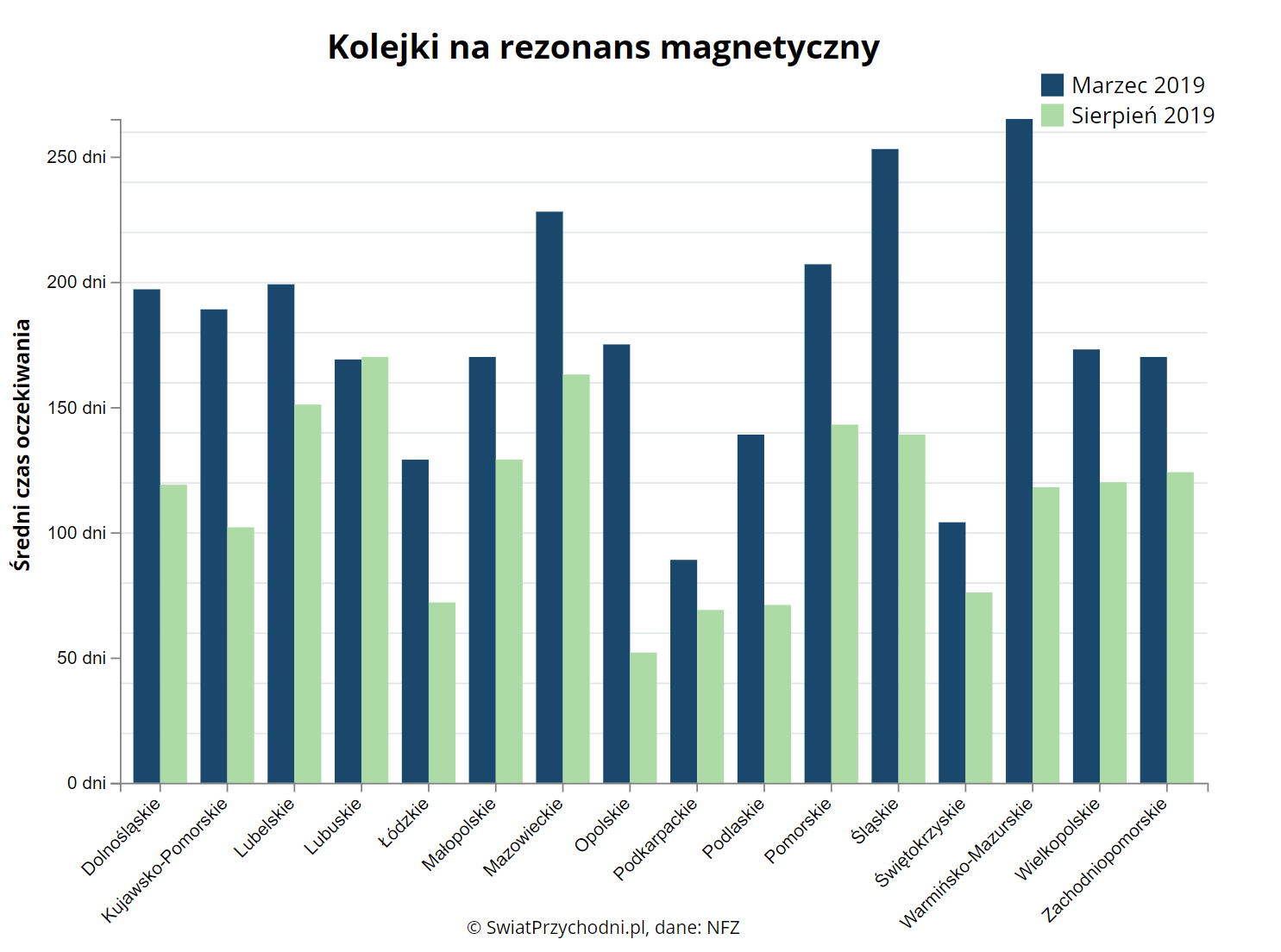 DolnośląskiePod koniec sierpnia w województwie dolnośląskim działały 24 pracownie rezonansu magnetycznego. Średni czas oczekiwania na badanie wynosi obecnie 119 dni. Od marca czas oczekiwania skrócił się o 40% (78 dni). Jeśli przyjmie się, że kolejki będą malały w tym samym tempie, to zostaną one zlikwidowane w ciągu ok. 8 miesięcy.Kujawsko-PomorskieW województwie kujawsko-pomorskim w sierpniu czas oczekiwania na badanie wynosił ok. 100 dni. Od marca kolejki skróciły się o 46% (87 dni) i jest to czwarty największy procentowy spadek spośród wszystkich województw. Jeśli tempo skracania czasu oczekiwania zostanie zachowane, kolejki zostaną zlikwidowane w ciągu 6 miesięcy.Na terenie województwa działa 18 placówek wykonujących badanie rezonansem magnetycznym.LubelskieW województwie lubelskim działa 18 pracowni rezonansu magnetycznego. Czas oczekiwania na badania wynosi średnio 151 dni i jest to trzeci od końca wynik spośród wszystkich województw. Kolejki skróciły się o  48 dni (24%). W tym tempie likwidacja kolejek zajmie 16 miesięcy.LubuskieLubuskie jest jedynym województwem, w którym nie nastąpiła zmiana w czasie oczekiwania na badania rezonansem magnetycznym. Tak jak w marcu, obecnie średni czas oczekiwania na badanie wynosi ok. 170 dni i jest on najdłuższy w porównaniu do pozostałych województw w Polsce.Na terenie województwa działa 6 placówek wykonujących badanie rezonansem magnetycznym.ŁódzkieW województwie łódzkim działają 24 pracownie wykonujące rezonans magnetyczny. Średni czas oczekiwania na badanie w sierpniu wynosił 72 dni. Od marca czas oczekiwania zmalał o 44% (57 dni).  Jeśli utrzyma się tempo zmian, kolejki zostaną zlikwidowane w ciągu 6 miesięcy.MałopolskieW województwie małopolskim działa 29 pracowni wykonujących rezonans magnetyczny. W sierpniu średni czas oczekiwania na badanie wynosił 129 dni. Od wprowadzenia reformy zmalał jedynie o 24% (41 dni) i był to drugi najmniejszy procentowy spadek w Polsce. W tym tempie kolejki zostaną zlikwidowane w ciągu 16 miesięcy.MazowieckieW województwie mazowieckim działa 46 pracowni rezonansu magnetycznego. Czas oczekiwania na badanie wynosił w sierpniu średnio 163 dni i jest to drugi od końca wynik spośród wszystkich województw. Od wprowadzenia reformy, kolejki skróciły się o 29% (65 dni). Jeśli utrzyma się tempo zmian, kolejki zostaną zlikwidowane w ciągu 13 miesięcy.OpolskieW województwie opolskim działa obecnie 7 pracowni rezonansu magnetycznego. Do tej pory na badanie czekało się powyżej 150 dni; po zmianach czas oczekiwania skrócił się radykalnie o 70% i wynosi ok. 50 dni. Był to najlepszy wynik w Polsce. Obecnie opolskie jest województwem z najkrótszymi w kraju kolejkami na rezonans. Jeśli tempo zmian zostanie zachowane, kolejki znikną w ciągu najbliższych dwóch miesięcy.PodkarpackieW województwie podkarpackim istnieje 23 placówek wykonujących rezonans magnetyczny. W sierpniu na wizytę czekało się 69 dni, tj. o 22% krócej niż w marcu, gdy czas oczekiwania wynosił 89 dni. Choć był to najmniejszy procentowy spadek długości kolejek spośród wszystkich województw, to czas oczekiwania wynoszący 69 dni, daje Podkarpackiemu drugi wynik w Polsce. W tym tempie kolejki mogą być zlikwidowane w ciągu 17 miesięcy.PodlaskieW województwie podlaskim działa 14 pracowni rezonansu magnetycznego, do których czas oczekiwania wynosił w sierpniu średnio 71 dni. W ciągu ostatnich 5 miesięcy kolejki udało się skrócić o 49% (68 dni), co jest trzecim największym procentowym spadkiem długości kolejek w Polsce. Przy zachowaniu tego tempa zmian, kolejki znikną w ciągu 5 miesięcy.PomorskieW województwie pomorskim działa 21 pracowni wykonujących rezonans magnetyczny. W sierpniu czas oczekiwania na badanie wynosił średnio 143 dni. Od marcu kolejki skróciły się o 31% (64 dni), a czas oczekiwania wynosił 207 dni. Zakładając, że kolejki będą malały dalej w tym samym tempie, zostaną one zlikwidowane w ciągu roku. ŚląskieW województwie śląskim przed reformą kolejki na rezonans magnetyczny były jednymi z najdłuższych w kraju (gorzej wypadało jedynie warmińsko-mazurskie). W marcu na badanie czekało się średnio 253 dni. Do końca sierpnia kolejki skróciły się o 45% (114 dni). Przy tym tempie zmian, całkowitego zlikwidowania kolejek można się spodziewać w ciągu 6 miesięcy. Badania wykonuje się w 36 placówkach.ŚwiętokrzyskieW województwie świętokrzyskim działa 12 pracowni rezonansu magnetycznego. W marcu czas oczekiwania na badania wynosił 104 dni. Po wprowadzeniu reformy czas ten skrócił się o 27% (28 dni). W sierpniu na badanie średnio czekało się 76 dni. W tym tempie kolejki mogą być zlikwidowane w ciągu 14 miesięcy.Warmińsko-MazurskieW województwie warmińsko-mazurskim działa 10 pracowni wykonujących rezonans magnetyczny. Przed reformą kolejki na to badanie były najdłuższe w kraju; czas oczekiwania wynosił 265 dni. Uzyskany spadek 55%, był drugim największym w Polsce. Obecnie na badanie czeka się ok. 118 dni i jest to siódmy wynik w kraju. Zakładając, że kolejki będą malały dalej w tym samym tempie, zostaną one zlikwidowane w ciągu 4 miesięcy.WielkopolskieW województwie wielkopolskim działa 21 pracowni rezonansu magnetycznego. W marcu czas oczekiwania na badanie wynosił 173 dni, natomiast w sierpniu 120. Uzyskano więc spadek o 31% (53 dni). Przy zachowaniu obecnego tempa zmian, kolejki zostaną wyeliminowane w ciągu 11 miesięcy. ZachodniopomorskieW województwie zachodniopomorskim działa 10 pracowni rezonansu magnetycznego. Średni czas oczekiwania na badanie wynosił w marcu 170 dni. Od wprowadzenia reformy, skrócił się on o 27 % (46 dni). W sierpniu czas oczekiwania wynosił więc 124 dni. W  obecnym tempie można się spodziewać likwidacji kolejek w ciągu 13 miesięcy.Tomografia KomputerowaPod koniec sierpnia w Polsce działało 501 pracowni tomografii komputerowej czyli o 16 więcej niż przed wprowadzeniem reformy w kwietniu. Rejestrując się na badanie, na wizytę średnio czeka się 43 dni. Od marca 2019 średni czas oczekiwania zmalał o 36% (24 dni). Jeśli przyjmie się, że kolejki będą malały w tym samym tempie, to zostaną one zlikwidowane w ciągu ok. 9 miesięcy.Dolnośląskie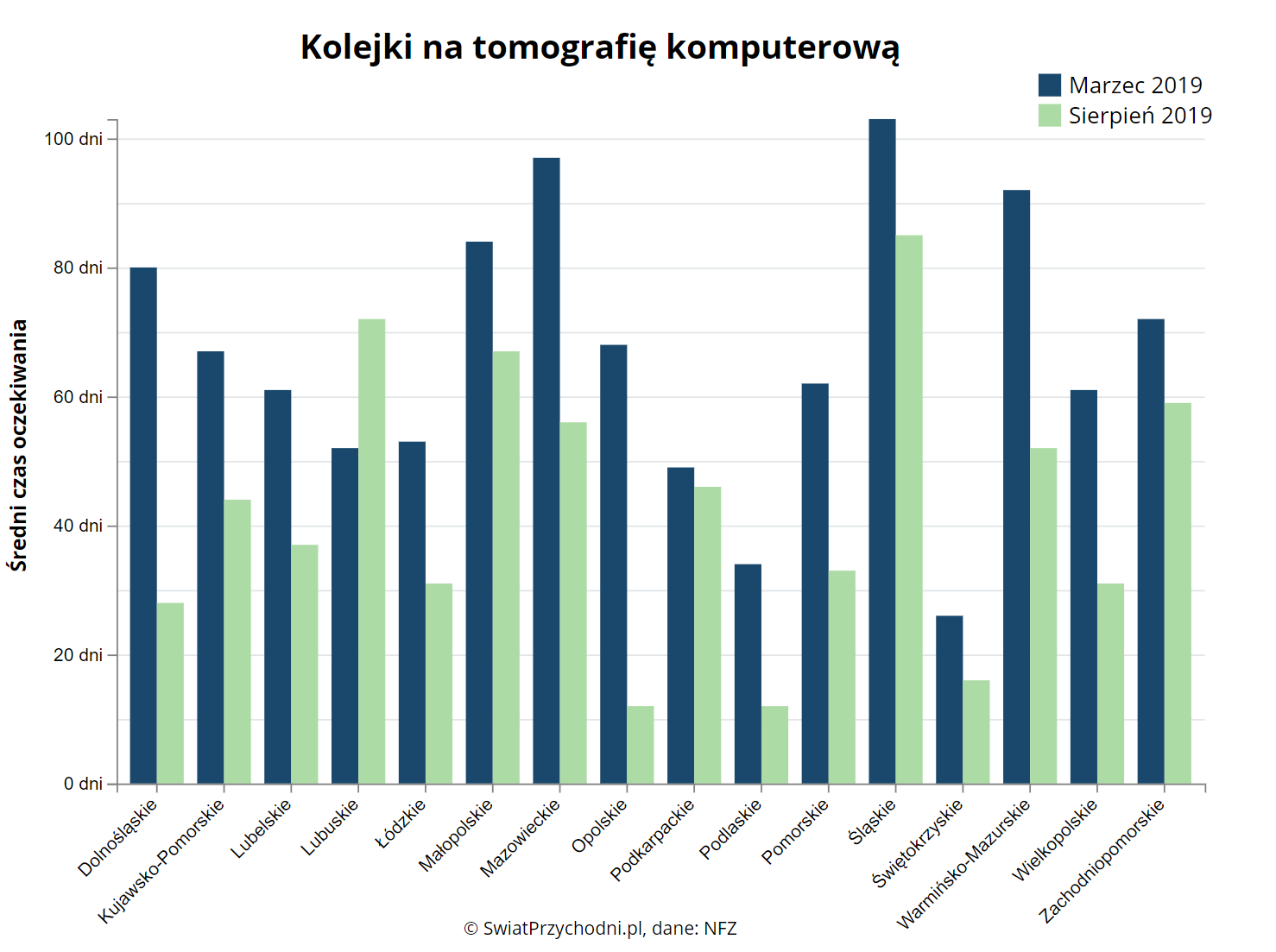 Od marca kolejki na tomografię komputerową skróciły się średnio o 65% (52 dni). Jest to drugi najwyższy spadek dla tego świadczenia w Polsce. Obecnie na wizytę czeka się średnio 28 dni (w porównaniu do 80 dni w marcu) i jest to 4 wynik spośród wszystkich województw. Przy tym tempie zmian kolejki znikną w ciągu 3 miesięcy. Badania wykonuje się w 36 placówkach.Kujawsko-PomorskieW województwie kujawsko-pomorskim funkcjonuje 30 pracowni wykonujących tomografię komputerową. Czas oczekiwania na to badanie zmniejszył się z 67 dni w marcu do 44 w sierpniu. Jest to spadek o 34% (23 dni). Jeśli kolejki będą malały w dalszym ciągu w tym samym tempie, to znikną one w ciągu najbliższych 10 miesięcy.LubelskieW województwie lubelskim działa 9 pracowni tomografii komputerowej. Czas oczekiwania na badanie zmniejszył się z 59 dni w marcu do 37 w sierpniu. Jest to spadek o 39% (24 dni). Jeśli tempo zmian zostanie zachowane, kolejki zostaną zlikwidowane w ciągu 8 miesięcy.LubuskieW województwie lubuskim działa 9 pracowni wykonujących tomografię komputerową. Jest to jedyne województwo, w którym kolejki na badanie wydłużyły się; średnio o 38% (20 dni). Lubuskie osiągnęło drugi najgorszy rezultat pod względem czasu oczekiwania na badania tomografii. W sierpniu na to świadczenie czekało się 72 dni; w marcu 52 dni. ŁódzkieW 40 działających w województwie łódzkim pracowni tomografii komputerowej średni czas oczekiwania na badanie wynosi 31 dni. Od marca, skrócił się on o 42% (22 dni). Likwidacji kolejek można się spodziewać w ciągu 7 miesięcy.MałopolskieObecnie w województwie małopolskim kolejki na badanie wynoszą średnio 67 dni i są prawie najdłuższe w kraju (dłuższe są w śląskim i lubuskim). Od marca średni czas oczekiwania skrócił się o 20% (17 dni), co oznacza, że w tym tempie kolejki zostaną zlikwidowane w ciągu dwóch lat.MazowieckieDo tej pory w województwie mazowieckim kolejki były prawie najdłuższe w kraju (dłuższe były jedynie w śląskim) i wynosiły w marcu średnio 97 dni. Od tego czasu skróciły się one średnio o 42% (41 dni). Przy obecnym tempie zmian można się spodziewać likwidacji kolejek w ciągu 7 miesięcy. Na terenie województwa działa 72 placówki wykonujących tomografię komputerową.OpolskieW województwie opolskim od marca kolejki na tomografię skróciły się do 12 dni i jest to najlepszy wynik w Polsce. Wcześniej w 11 dostępnych w województwie pracowni, na badanie czekało się średnio prawie 70 dni (spadek wyniósł 82%).PodkarpackieWojewództwo podkarpackie osiągnęło najmniejszy procentowy spadek długości kolejek, tj. 6% (3 dni). Średni czas oczekiwania do jednej z 31 pracowni tomografii wynosi obecnie 46 dni; w marcu czekało się 49 dni.PodlaskieW województwie podlaskim nastąpił trzeci największy procentowy spadek długości kolejek (62%, tj. 22 dni). Obecnie średnio czeka się na badanie 12 dni; oznacza to, że podlaskie jest drugim pod względem dostępności badania województwem w Polsce. W marcu czas oczekiwania na tomografię w jednej z 18 pracowni wynosił 34 dni. Jeśli tempo zmian zostanie zachowane, kolejki przestaną istnieć w ciągu ok. trzech miesięcy.PomorskieW województwie pomorskim działa 30 pracowni tomografii komputerowej. Od marca (czas oczekiwania 62 dni) średni czas oczekiwania na badanie zmalał o 47% (29 dni) i wynosi obecnie 33 dni. Przy zachowaniu dotychczasowego tempa, kolejki znikną w ciągu pół roku.ŚląskieDo tej pory na tomografię komputerową najdłużej (czyli 85 dni) czekało się w województwie śląskim. Choć kolejki skróciły się średnio o 17% (18 dni), to wciąż śląskie jest województwem, w którym czas oczekiwania jest najdłuższy. Co więcej, spośród  55 pracowni, aż w 11 z nich kolejki są dłuższe niż przed reformą. Obecne tempo skracania kolejek, oznacza, że kolejki będą zlikwidowane dopiero za 2 lata.ŚwiętokrzyskieWojewództwo świętokrzyskie zajmuje trzecie miejsce pod względem długości kolejek na tomografię komputerową – średnio na badanie czeka się 16 dni. Od wprowadzenia reformy kolejki skróciły się średnio o 38% (10 dni). Przy obecnym tempie zmian można się spodziewać likwidacji kolejek w ciągu 8 miesięcy. W tym województwie funkcjonuje  16 pracowni tomografii komputerowej.Warmińsko-MazurskieDo tej pory kolejki w warmińsko-mazurskim były trzecie najdłuższe w kraju, tzn. 92 dni. Od wejścia w życie reformy, skróciły się one średnio o 43% (40 dni) i obecnie czas oczekiwania na tomografię w jednej z 17 pracowni wynosi 52 dni. W tym tempie kolejki zostaną usunięte w ciągu 7 miesięcy.WielkopolskieW województwie wielkopolskim działa 48 pracowni tomografii komputerowej. W marcu czas oczekiwania na badanie wynosił 61 dni. Od wejścia w życie reformy, średni czas oczekiwania zmalał o 49% (30 dni) i wynosi obecnie 31 dni.  W takim tempie kolejki przestaną istnieć w ciągu 5 miesięcy.ZachodniopomorskieW 17 działających w województwie zachodniopomorskim pracowniach tomografii komputerowej, średnio na badanie czeka się 59 dni. Od wejścia w życie reformy, czas oczekiwania skrócił się o 18% (13 dni). Przy zachowaniu tego tempa zmian, kolejki zostaną zlikwidowane w ciągu 23 miesięcy.Zabieg usunięcia zaćmyW Polsce działa 250 placówek, w których przeprowadza się zabieg usunięcia zaćmy. Na wizytę średnio czeka się 246 dni. Od marca 2019 średni czas oczekiwania zmalał o 48% (227 dni). Jeśli przyjmie się, że kolejki będą malały w tym samym tempie, to zostaną one zlikwidowane w ciągu ok. 5 miesięcy.Dolnośląskie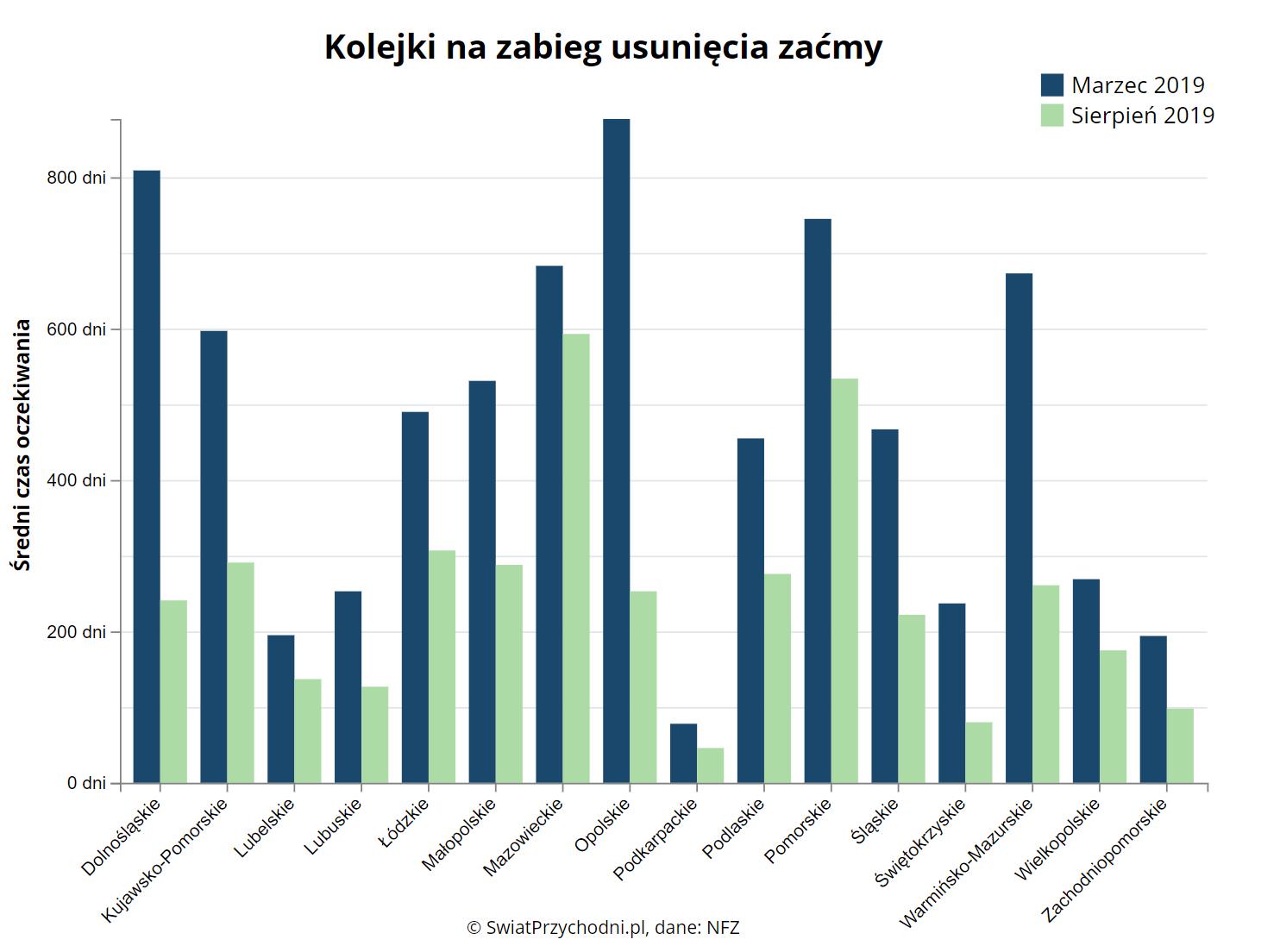 Zabieg usunięcia zaćmy przeprowadza się w 20 placówkach w województwie. Średni czas oczekiwania skrócił się o 70% (drugi największy spadek w Polsce) do 241 dni. Przed reformą w dolnośląskim czas oczekiwania był niemal najdłuższy (najdłuższy w opolskim), obecnie województwo ma 8 wynik w kraju. Jeśli kolejki będą malały w tym samym tempie, to zostaną one zlikwidowane w ciągu ok. 2 miesięcy.Kujawsko-PomorskieOd wprowadzenia reformy kolejki na zabieg usunięcia zaćmy skróciły się o połowę, średnio czeka się teraz 291 dni. Oznacza to, że przy zachowaniu obecnego tempa skracania kolejek, zostaną one zlikwidowane jeszcze w tym roku. LubelskieOd marca w 7 placówkach, w których wykonuje się zabieg w województwie lubelskim, kolejki skróciły się średnio o 30% (58 dni) z 195 dni w marcu do 137 dni w sierpniu. Jest to piąty wynik w Polsce. W obecnym tempie kolejki znikną w ciągu roku.LubuskieZabiegi usunięcia zaćmy wykonuje się w 7 placówkach w województwie. Obecnie czeka się średnio 127 dni, spadek długości kolejek w przeciągu ostatnich 5 miesięcy wyniósł 50% (126 dni) i był to trzeci najgorszy procentowy spadek długości kolejek w Polsce. W takim tempie kolejki przestaną istnieć w ciągu 5 miesięcy.ŁódzkieChoć od marca kolejki skróciły się średnio o 37% (183 dni), to aktualny czas oczekiwania wynoszący 307 dni, stawia województwo łódzkie na trzecim od końca miejscu w Polsce. Zabiegi wykonuje się w 19 placówkach w województwie. Przy założeniu, że kolejki będą się zmniejszać w obecnym tempie, znikną one w ciągu 8 miesięcy.MałopolskieW małopolskim działa aktualnie 9 ośrodków, w którym przeprowadza się operację usunięcia zaćmy. Średni czas oczekiwania na zabieg wynosi 288 dni. Od marca kolejki skróciły się średnio o 46% (243 dni). W takim tempie kolejki zostaną usunięte w ciągu 6 miesięcy. MazowieckieZabiegi usunięcia zaćmy wykonuje się w 24 placówkach w województwie. Mazowieckie odnotowało najmniejszy procentowy spadek długości kolejek na to świadczenie tj. 13% (90 dni). Jest to też województwo, w którym obecnie najdłużej czeka się na zabieg - 593 dni. Przyjmując, że kolejki będą się skracać dalej w tym samym tempie, zostaną one zlikwidowane za około trzy lata. OpolskieDo tej pory na zabieg usunięcia zaćmy najdłużej czekało się w województwie opolskim. Jednak ze względu na 3 największy procentowy spadek długości kolejek, obecnie opolskie zajmuje 8 pozycję w kraju. W 6 placówkach przeprowadzających operację, czeka się średnio 253 dni. Od marca kolejki skróciły się o 71% (624 dni). W tym tempie kolejki znikną w ciągu 2 miesięcy.PodkarpackieZabiegi usunięcia zaćmy wykonuje się w 13 placówkach w województwie. Na operację czeka się mniej niż 50 dni i jest to najlepszy wynik w Polsce. Przed wprowadzonymi zmianami, kolejki miały długość ok. 80 dni, czyli o 60% większą. W tym tempie kolejki zostaną usunięte w ciągu 7 miesięcy.PodlaskieW sierpniu zabieg usunięcia zaćmy wykonywany był w 8 placówkach w województwie podlaskim. Od wprowadzenia reformy, kolejki skróciły się z 455 dni do 276 (spadek o 39%, czyli 179 dni). Przy zachowaniu tego tempa zmian, kolejki zostaną zlikwidowane w ciągu 8 miesięcy.PomorskieWojewództwo pomorskie osiągnęło drugi najmniejszy procentowy spadek długości kolejek w Polsce. Od marca kolejki skróciły się średnio o 28% (211 dni). Oznacza to, że pomorskie ze średnim czasem oczekiwania 534 dni, plasuje się na przedostatnim miejscu w Polsce (w marcu było pod tym względem trzecie od końca). Jeśli tempo zmian nie ulegnie zmianie, kolejki przestaną istnieć w ciągu 13 miesięcy. ŚląskieZabiegi usunięcia zaćmy wykonuje się w 27 placówkach w województwie. Kolejki od marca skróciły się o ponad połowę (52%): z 467 dni do 222. W tym tempie kolejki zostaną zlikwidowane w ciągu najbliższego półrocza.ŚwiętokrzyskieW województwie świętokrzyskim osiągnięto 3 największy procentowy spadek długości kolejek w Polsce, tj. 66% (157 dni). Na zabieg czeka się 80 dni i jest to drugi najlepszy wynik w kraju. Jeśli tempo zmian się utrzyma, kolejki znikną w ciągu 3 miesięcy.W świętokrzyskim działa aktualnie 9 ośrodków, w którym przeprowadza się operację usunięcia zaćmy.Warmińsko-MazurskieZabiegi usunięcia zaćmy wykonuje się w 6 placówkach w województwie. Średnio na przeprowadzenie zabiegu czeka się 261 dni. Przed wprowadzeniem reformy, czekało się 673 dni. Czyli czas oczekiwania skrócił się o 61% (412 dni). W takim tempie kolejki znikną w ciągu 3 miesięcy.WielkopolskieW sierpniu zabieg usunięcia zaćmy wykonywany był w 27 placówkach w województwie wielkopolskim. Średnio na zabieg czeka się 175 dni. Od marca średni czas oczekiwania zmalał o 35% (94 dni). W tym tempie zmniejszania kolejek, zostaną one zlikwidowane w ciągu 9 miesięcy.ZachodniopomorskieOd marca kolejki w województwie zachodniopomorskim skróciły się średnio o 49% (96 dni), z 194 dni przed reformą do 98 dni w sierpniu. Jest to trzeci najlepszy wynik w Polsce. Operacje przeprowadza się w 9 placówkach w województwie. Jeśli tempo zmian zostanie zachowane, kolejki znikną w ciągu 5 miesięcy.PodsumowanieW skali kraju kolejki na wszystkie opisane w raporcie świadczenia skracają się. Średnio na wykonanie rezonansu magnetycznego i tomografii komputerowej czeka się ok. 35% krócej niż przed zmianami, natomiast kolejki na zabieg usunięcie zaćmy skróciły się o 48%. Teoretycznie jeśli tempo zmian zostałoby podtrzymane, kolejki na rezonans i tomografię zostałyby zlikwidowane w ciągu 9, a na operację usunięcia zaćmy w ciągu 5 miesięcy. Należy jednak zaznaczyć, że pomiędzy poszczególnymi województwami istnieją znaczne dysproporcje w progresie.Lubuskie jest jedynym województwem, w którym sytuacja po wprowadzeniu reformy nie poprawiła się. Długość kolejek na badania rezonansem nie zmieniła się i czas oczekiwania nadal jest najdłuższy w Polsce. Natomiast kolejki na tomografię komputerową jeszcze bardziej się wydłużyły. Poprawa nastąpiła jedynie w przypadku zabiegów usunięcia zaćmy.Pozytywne zmiany są najbardziej zauważalne w województwie opolskim: rekordowo długie kolejki (powyżej 800 dni) na zabieg usunięcia zaćmy skróciły się o ponad 600 dni, kolejki na tomografię i rezonans skróciły się odpowiednio o 82% i 70%. Dzięki reformie w opolskim czeka się na ostatnie dwa badania najkrócej w kraju. Jednak w przypadku operacji usunięcia zaćmy, terminy są podobne do tych w sąsiadujących województwach, co plasuje opolskie na 9 miejscu w Polsce. Podsumowując, na podstawie analizy sprawozdań udostępnianej przez NFZ, przedstawiliśmy w przekrojowy sposób zmiany w dostępie do świadczeń medycznych. Użyte na potrzeby raportu dane o najbliższych wolnych terminach wprost odpowiadają temu, czego na co dzień doświadczają pacjenci. Tym samym nasz raport w przystępny sposób pozwala na przedstawienie oceny wprowadzonej reformy.DodatkiO portaluSwiatPrzychodni.pl to działający od 2011 roku serwis internetowy o tematyce medycznej. Misją portalu jest umożliwienie wyszukiwania placówek publicznej służby zdrowia z najkrótszymi kolejkami, zgodnie z hasłem przewodnim „Nie czekaj bez sensu!” Dane udostępniane na stronie pochodzą wyłącznie z wiarygodnego źródła, jakim są raporty Narodowego Funduszu Zdrowia.Pod koniec sierpnia 2019 roku w serwisie istniały aktywne profile ponad 25 tysięcy ośrodków zdrowia, na których temat użytkownicy opublikowali ok. 40 tys. opinii. Serwis jest odwiedzany przez niemal milion użytkowników miesięcznie.TabeleDolnośląskie - Rezonans MagnetycznyPlacówkaCzas oczekiwania w dniachCzas oczekiwania w dniachCzas oczekiwania w dniachDolnośląskie - Rezonans MagnetycznyPlacówkaMarzec 2019 r.Sierpień 2019 r.RóżnicaUniwersytecki Szpital Kliniczny im. Jana Mikulicza-Radeckiego we WrocławiuBorowska 213, Wrocław400149251Pracownie Tomma Diagnostyka ObrazowaArmii Krajowej 1, Oleśnica1974193Dolnośląskie Centrum Onkologii we WrocławiuPl. Hirszfelda 12, Wrocław-Krzyki27892186"Zespół Opieki Zdrowotnej" w KłodzkuSzpitalna 1, Kłodzko253111142Wielospecjalistyczny Szpital -SPZOZ w ZgorzelcuLubańska 11-12, Zgorzelec18442142"Miedziowe Centrum Zdrowia" w LubinieM. Skłodowskiej-Curie 52-60, Lubin257132125AffideaSokołowskiego 4, Wałbrzych358242116Starmedica - Centrum Diagnostyki Obrazowej w LegnicyJarosława Iwaszkiewicza 5, Legnica1677196Centrum Diagnostyczno-Terapeutyczne MedicusLeśna 8a, Lubin1596594Centrum Diagnostyki Obrazowej NZOZ Skanmex DiagnostykaKrasińskiego 29, Wrocław-Krzyki22815375Wojewódzki Szpital Specjalistyczny im. J.GromkowskiegoKoszarowa 5, Wrocław-Psie Pole13573624 Wojskowy Szpital Kliniczny z Polikliniką SPZOZ we WrocławiuWeigla 5, Wrocław-Krzyki34629056Wojewódzkie Centrum Szpitalne Kotliny JeleniogórskiejOgińskiego 6, Jelenia Góra29224646Lux MedKs. Piotra Skargi 3, Wrocław1319239Starmedica DiagnosticsTadeusza Kościuszki 15, Głogów1047430Specjalistyczne Centrum Medyczne w Polanicy- Zdroju SPZOZJana Pawła II 2, Polanica-Zdrój1178829Wojewódzki Szpital Specjalistyczny we WrocławiuKamieńskiego 73a, Wrocław-Psie Pole926626Dolnośląski Szpital Specjalistyczny im. T. Marciniaka - Centrum Medycyny RatunkowejGen. Augusta Emila Fieldorfa 2, Wrocław-Fabryczna19517223SPZOZ w ŚwidnicyLeśna 27-29, Świdnica2302219SPSK Nr 1 we WrocławiuPasteura 5, Wrocław-Śródmieście30237SPZOZ Przychodnia Miejska w PieszycachKrólowej Jadwigi 1, Pieszyce139151-12Szpital św. Antoniego w Ząbkowicach ŚląskichPilczycka 144-148, Wrocław64114-50VoxelJózefa Piłsudskiego 35, Jelenia Góra163AffideaOłbińska 32, Wrocław44NZOZ Mcd Voxel w Jeleniej GórzeBankowa 5/7, Jelenia Góra189średnia:19711978Kujawsko-Pomorskie - Rezonans MagnetycznyPlacówkaCzas oczekiwania w dniachCzas oczekiwania w dniachCzas oczekiwania w dniachKujawsko-Pomorskie - Rezonans MagnetycznyPlacówkaMarzec 2019 r.Sierpień 2019 r.RóżnicaNZOZ "Lecznice Citomed" w ToruniuM. Skłodowskiej - Curie 73, Toruń29261231SPZOZ 10 Wojskowy Szpital Kliniczny z PoliklinikąPowstańców Warszawy 5, Bydgoszcz26143218Regionalny Szpital Specjalistyczny im. Dr Władysława Biegańskiego w GrudziądzuRydygiera 15/17, Grudziądz285132153Centrum Onkologii im. prof. Franciszka Łukaszczyka w BydgoszczyKrólewiecka 2a, Włocławek264124140Eskulap Bis Ewa Molska Stanisław MolskiKoperkowa 2, Osielsko14635111Zakład Medyczny "Diagmed Plus"Okrzei 66, Włocławek17464110Bonus-DiagnostaBbon 10a, Bydgoszcz13531104Centrum Onkologii im. prof. Franciszka Łukaszczykadr. Romanowskiej 2, Bydgoszcz30422381NZOZ "Tomograf"Batorego 17/19, Toruń1183781NZOZ Medyczne Centra Diagnostyczne Voxel w BydgoszczyMarkwarta 4-6, Bydgoszcz1174374Wojewódzki Szpital Dziecięcy im. J. Brudzińskiego w BydgoszczyChodkiewicza 44, Bydgoszcz28822662Wojewódzki Szpital Specjalistyczny we WłocławkuWieniecka 49, Włocławek20814761NZOZ "Tomograf"59 Pułku Piechoty 6, Inowrocław65758NZOZ "Nowy Szpital"Wojska Polskiego 126, Świecie19014050Szpital Wielospecjalistyczny im. dr. Ludwika Błażka w InowrocławiuPoznańska 97, Inowrocław643826Szpital Uniwersytecki Nr 1 im. dr. Antoniego Jurasza w BydgoszczyM.Skłodowskiej Curie 9, Bydgoszcz12210319Wojewódzki Szpital Zespolony im. L. Rydygiera w Toruniuśw. Józefa 53/59, Toruń2582562Szpital Uniwersytecki Nr 2 im. Dr Jana Biziela w BydgoszczyUjejskiego 75, Bydgoszcz117129-12średnia:18910287Lubelskie - Rezonans MagnetycznyPlacówkaCzas oczekiwania w dniachCzas oczekiwania w dniachCzas oczekiwania w dniachLubelskie - Rezonans MagnetycznyPlacówkaMarzec 2019 r.Sierpień 2019 r.RóżnicaSPWSS w ChełmieSzpitalna 53B, Chełm288135153Lux MedKazimierza Jaczewskiego 2, Lublin253107146SPZOZ w KrasnymstawieGłowackiego 3, Krasnystaw21579136Lek. Krzysztof Antonowicz Specjalista Radiodiagnostykidr. Stanisława Pojaska 3, Biłgoraj18347136Centrum Diagnostyki Medycznej Multi-MedAl. Grunwaldzkie 1, Tomaszów Lubelski951877SPSK Nr 4 w Lubliniedr. K. Jaczewskiego 8, Lublin24617670VoxelPeowiaków 1, Zamość1217447NZOZ "Top-Med" Joanna SzafranekSłowackiego 33, Chełm15110744Szpital Neuropsychiatryczny im. prof. Mieczysława Kaczyńskiego SPZOZ w LublinieAbramowicka 2, Lublin211168431 Wojskowy Szpital Kliniczny z Polikliniką SPZOZ w LublinieAl. Racławickie 23, Lublin24019842StarmedicaPartyzantów 11a, Puławy1199425SPSK Nr 1 w LublinieStaszica 11, Lublin28627313Centrum Onkologii Ziemi Lubelskiej im. św. Jana z DukliJaczewskiego 7, Lublin28227012SPZOZ Ministerstwa Spraw Wewnętrznych i Administracji w LublinieGrenadierów 3, Lublin1921848Wojewódzki Szpital Specjalistyczny im. Stefana Kardynała Wyszyńskiego SPZOZAl. Kraśnicka 100, Lublin178182-4Uniwersytecki Szpital Dziecięcy w Lublinieprof. Antoniego Gębali 6, Lublin175194-19SPSW im. Papieża Jana Pawła II w ZamościuAleje Jana Pawła 10, Zamość125146-21Wojewódzki Szpital Specjalistyczny w Białej PodlaskiejTerebelska 57-65, Biała Podlaska223283-60średnia:19915148Lubuskie - Rezonans MagnetycznyPlacówkaCzas oczekiwania w dniachCzas oczekiwania w dniachCzas oczekiwania w dniachLubuskie - Rezonans MagnetycznyPlacówkaMarzec 2019 r.Sierpień 2019 r.RóżnicaStarmedicaChemiczna 12, Gorzów Wielkopolski19311677EurodiagnosticDomańskiego 2, Żary1023567AffideaTowarowa 20, Zielona Góra14613511Wielospecjalistyczny Szpital w Nowej SoliChałubińskiego 7, Nowa Sól179203-24Szpital Wojewódzki SPZOZ w Zielonej GórzeZyty 26, Zielona Góra198227-29Wielospecjalistyczny Szpital Wojewódzki w Gorzowie WielkopolskimDekerta 1, Gorzów Wielkopolski199305-106średnia:169170-1Łódzkie - Rezonans MagnetycznyPlacówkaCzas oczekiwania w dniachCzas oczekiwania w dniachCzas oczekiwania w dniachŁódzkie - Rezonans MagnetycznyPlacówkaMarzec 2019 r.Sierpień 2019 r.RóżnicaSzpital Wojewódzki im. Jana Pawła II w BełchatowieCzapliniecka 123, Bełchatów19646150Wojewódzki Szpital Specjalistyczny im. Marii Skłodowskiej - Curie w ZgierzuParzęczewska 35, Zgierz14125116Centra Medyczne MedyceuszBazarowa 9, Łódź-Bałuty1070107WizjamedJana Pawła II 68, Pabianice1293099NZOZ BomedStefana Żeromskiego 2, Wieluń1254184WizjamedJana III Sobieskiego 4, Skierniewice1205862ZOZ Pracownia Rentgenodiagnostyki "Tomma"Zachodnia 6, Łęczyca812655Lux MedPrzędzalniana 66, Łódź-Widzew823349Aura MedicJagiellońska 36, Radomsko18514738Instytut Centrum Zdrowia Matki PolkiRzgowska 281/289, Łódź-Górna1249133Szpital Wojewódzki im. Prymasa Kardynała Stefana Wyszyńskiego w SieradzuArmii Krajowej 7, Sieradz1057728SPZOZ Uniwersytecki Szpital Kliniczny Nr 1 im. Norberta BarlickiegoKopcińskiego 22, Narutowicz 96, 100, Łódź967323Medica BadaniaSzparagowa 10, Łódź-Bałuty836419SPZOZ Centralny Szpital Kliniczny Instytut Stomatologii Uniwersytetu MedycznegoPomorska 251, Łódź-Widzew785919NZOZ Medyczne Centra Diagnostyczne Voxel w ŁodziPólnocna 42, Łódź-Bałuty695217Tomaszowskie Centrum ZdrowiaJana Pawła II 35, Tomaszów Mazowiecki17616016NZOZ DiagnostykaKościuszki 52, Kutno14112615Samodzielny Szpital Wojewódzki im. Mikołaja Kopernika w Piotrkowie TrybunalskimRakowska 15, Piotrków Trybunalski1761715SPZOZ Uniwersytecki Szpital Kliniczny im.Wojskowej Akademii MedycznejŻeromskiego 113, Łódź232238-6Wojewódzki Szpital Specjalistyczny im. M. Kopernika w ŁodziPabianicka 62, Łódź-Górna146154-8Lux MedMilionowa 14, Łódź-Widzew48WizjamedOkólna 181, Łódź-Bałuty17SPZOZ Uniwersytecki Szpital Kliniczny Nr 4 im. Marii KonopnickiejSporna 36/50, Łódź-Bałuty12Centra Medyczne MedyceuszBolesława Limanowskiego 47, Łódź-Bałuty0średnia:1297257Małopolskie - Rezonans MagnetycznyPlacówkaCzas oczekiwania w dniachCzas oczekiwania w dniachCzas oczekiwania w dniachMałopolskie - Rezonans MagnetycznyPlacówkaMarzec 2019 r.Sierpień 2019 r.RóżnicaAlmedWęgierska 21, Gorlice12929100Szpital Centrum Onkologii - Instytut Oddziału w KrakowieGarncarska 11, Kraków-Śródmieście30223270Diagnostyka Obrazowa Bielecki i GuzSzpitalna 14, Nowy Targ18912069NZOZ "Opti-Med"29 Listopada 14D, Nowy Sącz1377166Rezonans PowiśleTadeusza Kościuszki 68, Brzesko24719057Lux MedPilotów 2, Kraków-Śródmieście1287355Diagnostyka Obrazowa Bielecki i GuzMłyńska 5, Nowy Sącz1207050Krakowski Szpital Specjalistyczny im. Jana Pawła II - Oddziały SzpitalnePrądnicka 80, Kraków-Krowodrza19114645Centrum Medyczne "Ujastek"Ujastek 3, Kraków1278245Zakład Rentgena i Usg - WyrobekPrądnicka 35-37, Kraków-Krowodrza18314043NZOZ Medyczne Centra Diagnostyczne Voxel w KrakowieWielicka 265, Kraków-Podgórze1218041Centrum Medycyny ProfilaktycznejOlszańska 5, Kraków-Śródmieście1218041Zakład Diagnostyki ObrazowejSzpitalna 22, Sucha Beskidzka24920940Szpital Specjalistyczny im. J. DietlaAl. F. Focha 33, Kraków-Krowodrza17914039Zakład Diagnostyki ObrazowejOswalda Balzera 15, Zakopane763937Zakład Rentgena i Usg - WyrobekOs. Złotej Jesieni 1, Kraków-Nowa Huta17414133Szpital Wojewódzki im. św. Łukasza SPZOZ w Tarnowie - Lecznictwo AmbulatoryjneLwowska 178a, Tarnów1249628Rezonans PowiśleSzpitalna 1, Dąbrowa Tarnowska1078027Uniwersyteckie Lecznictwo SzpitalneKopernika 50, Kraków-Śródmieście38736126Zespół Opieki SzpitalnejSzpitalna 14, Nowy Targ16413925Zespół Opieki Zdrowotnej w OświęcimiuWysokie Brzegi 4, Oświęcim30127823Szpital Specjalistyczny im. Ludwika RydygieraOs. Złotej Jesieni 1, Kraków-Nowa Huta18116021Małopolskie Centrum Sercowo-Naczyniowe Paks - ChrzanówTopolowa 16, Chrzanów20919019SzpitalSzpitalna 13, Tarnów1129517Zakład Rentgena i Usg - WyrobekDrogowców 5, Myślenice15914811ScanmedBochenka 12, Kraków-Podgórze1961888NZOZ Medyczne Centra Diagnostyczne Voxel Kraków Ośrodek Pet-Tk-MrWrocławska 1-3, Kraków-Krowodrza1431358Uniwersyteckie Lecznictwo SzpitalneKopernika 19, Kraków-Śródmieście1091VoxelJózefa Piłsudskiego 61, Limanowa29średnia:17012941Mazowieckie - Rezonans MagnetycznyPlacówkaCzas oczekiwania w dniachCzas oczekiwania w dniachCzas oczekiwania w dniachMazowieckie - Rezonans MagnetycznyPlacówkaMarzec 2019 r.Sierpień 2019 r.RóżnicaAffideaAdolfa Tochtermana 1, Radom30692214AffideaSolidarności 67, Warszawa27158213Wojskowy Instytut MedycznySzaserów 128, Praga-Południe344163181Centrum Diagnostyki Medycznej "Multi-Med" Hanna Brusikiewicz i SpółkaAl. Stanów Zjednoczonych 51, Warszawa20138163Instytut "Pomnik - Centrum Zdrowia Dziecka"Aleja Dzieci Polskich 20, Warszawa262117145MagodentFieldorfa 40, Warszawa Praga-Południe253121132Tms DiagnostykaJana Pawła II 120a, Ostrołęka250122128Instytut Psychiatrii i NeurologiiJana III Sobieskiego 9, Warszawa Mokotów241116125Międzyleski Szpital Specjalistyczny w WarszawieBursztynowa 2, Warszawa Wawer258138120Mazowiecki Szpital Wojewódzki w SiedlcachPoniatowskiego 26, Siedlce286171115NZOZ "Radiologica"Wiertnicza 124, Warszawa16353110Lux MedKasprzaka 17, Warszawa17466108Instytut Kardiologii im. Prymasa Tysiąclecia Stefana Kardynała WyszyńskiegoAlpejska 42, Warszawa1919398NZOZ "Radiologica"Fort Wola 22, Warszawa19710988Wojskowy Instytut Medycyny LotniczejKrasińskiego 54/56, Warszawa Żoliborz1708882Centrum Zdrowia NZOZPomorska 1, Piaseczno1618279Rex Medica Pracownia Rezonansu MagnetycznegoWawelska 5, Warszawa20112576Centrum Onkologii - Instytut im. Marii Skłodowskiej-CurieRoentgena 5, Warszawa Ursynów32024674Narodowy Instytut Geriatrii, Reumatologii i RehabilitacjiSpartańska 1, Warszawa Mokotów1507773NZOZ Medyczne Centra Diagnostyczne Voxel w WarszawieKoszykowa 78, Warszawa1598871Zespół Lecznictwa Ambulatoryjnego Żoliborza, Bielan i ŁomianekŻeromskiego 13, Warszawa Bielany22515570Wojewódzki Szpital Zespolony w PłockuMedyczna 19, Płock27420866Europejskie Centrum Zdrowia Otwock Szpital im. Fryderyka ChopinaBorowa 14/18, Otwock19714453Instytut Gruźlicy i Chorób PłucPłocka 26, Warszawa Wola1449450Lux MedCegłowska 80, Warszawa1469749Centrum Medyczne Enel-MedGilarska 86c, Warszawa16411747Medicover Opieka SzpitalnaRzeczypospolitej 5, Warszawa16211745Lux MedNiekłańska 4/24, Warszawa Praga-Południe1349143Uniwersyteckie Centrum Kliniczne Warszawskiego Uniwersytetu MedycznegoTytusa Chałubińskiego 5, Warszawa Ochota17813642Centrum Diagnostyki Medycznej "Multi-Med"Sienkiewicza 7, Płońsk16112536Mazowiecki Szpital SpecjalistycznyJ. Aleksandrowicza 5, Radom20818028SPSK im. prof. Adama Grucy Centrum Medycznego Kształcenia PodyplomowegoKonarskiego 13, Otwock23721027Uniwersyteckie Centrum Kliniczne Warszawskiego Uniwersytetu MedycznegoStefana Banacha 1a, Warszawa Ochota31329023Samodzielny Publiczny Specjalistyczny Szpital Zachodni Im.Św. Jana Pawła IIDaleka 11, Grodzisk Mazowiecki18916623NZOZ Magodentśw. Wincentego 103, Warszawa15113021Centrum Diagnostyki Medycznej "Multi-Med"Lubelska 50, Garwolin30728819Mazowiecki Szpital Bródnowski w WarszawieKondratowicza 8, Warszawa30328518Jerzy Petz Mediq NZOZPiłsudskiego 20, Legionowo14412816Instytut Fizjologii i Patologii SłuchuMokra 17, Kajetany32230715Kliniki NeuroradiochirurgiiKondratowicza 8, Warszawa3813756Centrum Medyczne Warszawskiego Uniwersytetu MedycznegoJana Nielubowicza 5, Warszawa Ochota228230-2Instytut Matki i DzieckaKasprzaka 17a, Warszawa400405-5Specjalistyczny Szpital Wojewódzki w CiechanowiePowst. Wielkopolskich 2, Ciechanów264275-11Centrum Medyczne MedicaMedyczna 8, Płock290371-81Centralny Szpital Kliniczny MSW w WarszawieWołoska 137, Warszawa Mokotów241408-167Lux MedPuławska 455, Warszawa46NZOZ Carolina Medical CenterPory 78, Warszawa200średnia:22816365Opolskie - Rezonans MagnetycznyPlacówkaCzas oczekiwania w dniachCzas oczekiwania w dniachCzas oczekiwania w dniachOpolskie - Rezonans MagnetycznyPlacówkaMarzec 2019 r.Sierpień 2019 r.RóżnicaHelimed Diagnostic ImagingWodociągowa 4, Opole24175166Lux Med - Centrum Medyczne Medycyna RodzinnaKrakowska 44, Opole15419135Helimed Diagnostic ImagingRoosevelta 4, Kędzierzyn-Koźle21076134Vital MedicMarii Skłodowskiej - Curie 21, Kluczbork14334109NZOZ Radomed - Centrum Diagnostyczneśw. Piotra 1, Nysa16110952SPZOZ - Opolskie Centrum Onkologii im.prof.T.KoszarowskiegoKatowicka 66a, Opole4446-2VitascanBohaterów Warszawy 23-23a, Nysa11Uniwersytecki Szpital Kliniczny w OpoluAleja Wincentego Witosa 26, Opole274średnia:17552123Podkarpackie - Rezonans MagnetycznyPlacówkaCzas oczekiwania w dniachCzas oczekiwania w dniachCzas oczekiwania w dniachPodkarpackie - Rezonans MagnetycznyPlacówkaMarzec 2019 r.Sierpień 2019 r.RóżnicaNowe Techniki Medyczne Szpital Specjalistyczny im. Św Rodziny600, Rudna Mała1536885Aura MedicStanisława Staszica 4, Stalowa Wola1183583AffideaKorczyńska 57, Krosno1608575Zespół Opieki Zdrowotnej Nr 2Fredry 9, Rzeszów793247NZOZ Radiologica - RzeszówKrakowska 16, Rzeszów803644Sanus Szpital SpecjalistycznyWojska Polskiego 5, Stalowa Wola13310033Wojewódzki Szpital im. Zofii z Zamoyskich Tarnowskiej w TarnobrzeguSzpitalna 1, Tarnobrzeg946133Lux MedŻeromskiego 22, Mielec835726Szpital Specjalistyczny w Brzozowie Podkarpacki Ośrodek Onkologiczny im. Ks. B. MarkiewiczaKs. J. Bielawskiego 18, Brzozów17114724Asklepios GroupLwowska 22, Jasło714922Kliniczny Szpital Wojewódzki Nr 1 im. Fryderyka Chopina w RzeszowieChopina 2, Rzeszów12910920NZOZ Podkarpackie Centrum Diagnostyki RadiologicznejKolejowa 1, Rzeszów392019Zespół Opieki Zdrowotnej w DębicyKrakowska 91, Dębica685018NZOZ Medyczne Centra Diadnostyczne Voxel w ŁańcucieKamienny Most 6, Przemyśl271314Lux MedJózefa Piłsudskiego 31, Rzeszów251213Asklepios GroupPodwisłocze 22a, Rzeszów33267Szpital Specjalistyczny Pro FamiliaWitolda 6b, Rzeszów74722NZOZ Medyczne Centra Diadnostyczne Voxel w Łańcucie3 Maja 12, Łańcut13112AlmedSzpitalna 16, Przeworsk4144-3Centrum Opieki Medycznej3 Maja 70, Jarosław7381-8NZOZ - Diagnostyki MedycznejKonarskiego 26, Sanok5163-12SPZOZ w LeżajskuLeśna 22, Leżajsk99120-21Szpital Wojewódzki Nr 2 im. św. Jadwigi KrólowejLwowska 60, Rzeszów233311-78średnia:896920Podlaskie - Rezonans MagnetycznyPlacówkaCzas oczekiwania w dniachCzas oczekiwania w dniachCzas oczekiwania w dniachPodlaskie - Rezonans MagnetycznyPlacówkaMarzec 2019 r.Sierpień 2019 r.RóżnicaRode-MedSzpitalna 60, Suwałki1809171NZOZ "Radiologica"Szpitalna 12, Augustów17540135NZOZ "Kendron"Marjańskiego 3/201, Białystok18667119Rode-MedKleszczelowska 1/bud. G, Bielsk Podlaski1011685NZOZ Bio-Skaner Pet-MrŻurawia 71a, Białystok1316071Lux MedLegionów 145a, Łomża701258Szpital Wojewódzki im.Kardynała Stefana WyszyńskiegoPiłsudskiego 11, Łomża1166155NZOZ "Radiologica"Pl. Z. Brodowicza 1, Choroszcz1147242Tms DiagnostykaM.Skłodowskiej-Curie 24a, Białystok18614937Białostockie Centrum Onkologii im. Marii Skłodowskiej - CurieOgrodowa 12, Białystok16514223SPZOZ Wojewódzki Szpital Zespolony im. J. ŚniadeckiegoM. Skłodowskiej-Curie 25, Białystok1209723Szpital Powiatowy w ZambrowieJana Pawła II 3, Zambrów81729Uniwersytecki Dziecięcy Szpital Kliniczny im. L. Zamenhofa w BiałymstokuWaszyngtona 17, Białystok184199-15Tomma Diagnostyka ObrazowaFabryczna 27, Białystok4średnia:1397168Pomorskie - Rezonans MagnetycznyPlacówkaCzas oczekiwania w dniachCzas oczekiwania w dniachCzas oczekiwania w dniachPomorskie - Rezonans MagnetycznyPlacówkaMarzec 2019 r.Sierpień 2019 r.RóżnicaRadiologica PomorzeKombatantów 7, Rumia253119134Wojewódzkie Centrum Onkologii w GdańskuAleja Zwycięstwa 31-32, Gdańsk305174131AffideaNowe Ogrody 1-6, Gdańsk273164109Affideadr. Alojzego Jagalskiego 10, Wejherowo24915099Szpital Specjalistyczny im.J.K.Łukowicza w ChojnicachLeśna 10, Chojnice1587286NZOZ "Przychodnia"Skłodowskiej-Curie 7, Kościerzyna1385682Tomma Diagnostyka ObrazowaGrunwaldzka 505, Gdańsk1335875NZOZ "Tk Medica"Dra Józefa Balewskiego 1, Starogard Gdański19912970Wojewódzki Szpital Specjalistyczny im. Janusza KorczakaHubalczyków 1, Słupsk27421361Centrum Medyczne Enel - MedGrunwaldzka 163, Gdańsk22616759AffideaPiechowskiego 36, Kościerzyna20917336NoboLęborska 13, Bytów441529Pro-ScanNowowiejskiego 48, Malbork17715423Uniwersyteckie Centrum KliniczneDębinki 7, Gdańsk35433618Radiologica PomorzeWójta Radtkego 1, Gdynia190191-1NZOZ "Przychodnia Dąbrowa -Dąbrówka"Sojowa 24, Gdynia158180-22Affidea30 Stycznia 57/58, Tczew146180-34NZOZ "Centrum Zdrowia Salus"Zielona 8, Słupsk129204-75Szpital im. Mikołaja KopernikaAl. Jana Pawła II 50, Gdańsk121NZOZ Nr 1Czesława Miłosza 3, Rumia106Medical MedycynaWojska Polskiego 5a, Tczew49Uniwersyteckie Centrum KliniczneSmoluchowskiego 17, Gdańsk331średnia:20714364Śląskie - Rezonans MagnetycznyPlacówkaCzas oczekiwania w dniachCzas oczekiwania w dniachCzas oczekiwania w dniachŚląskie - Rezonans MagnetycznyPlacówkaMarzec 2019 r.Sierpień 2019 r.RóżnicaVoxelŻeromskiego 7, Bytom285140145Centrum Onkologii - Instytut im. Marii Skłodowskiej-CurieWybrzeże Armii Krajowej 15, Gliwice277139138Voxel3 Maja 13-15, Zabrze296159137SPZOZ Wojewódzki Szpital Specjalistyczny Nr 3 w RybnikuEnergetyków 46, Rybnik276145131Helimed Diagnostic ImagingMedyków 14, Katowice250137113Samodzielny Publiczny Wojewódzki Szpital Chirurgii Urazowej im.Dr J. DaabaBytomska 62, Piekary Śląskie23015179SPSK im. Andrzeja Mielęckiego Śląskiego Uniwersytetu Medycznego w KatowicachFrancuska 20-24, Katowice27119774SPZOZ, Zakład Diagnostyki ObrazowejPlac Medyków 2, Sosnowiec22416163Wojewódzki Szpital Specjalistyczny Nr 2 w Jastrzębiu ZdrojuAleja Jana Pawła II 7, Jastrzębie-Zdrój21815761Szpital Kliniczny Nr 7 Śląskiego Uniwersytetu MedycznegoZiołowa 45-47, Katowice17812751Lux MedPCK 1, Częstochowa30825850Wojewódzki Szpital Specjalistyczny im. N.M.PBialska 104/118, Częstochowa27122546Helimed Diagnostic ImagingPanewnicka 65, Katowice23519045Samodzielna Pracownia Diagnostyki Obrazowej "Tomograf"Aleja Bielska 105, Tychy26322637Szpital w KnurowieNiepodległości 8, Knurów15111536VoxelBystrzańska 94b, Bielsko-Biała328333-5Chorzowskie Centrum Pediatrii i Onkologii im. Dr Edwarda HankegoTruchana 7, Chorzów282295-13Szpital Wojewódzki w Bielsku-BiałejAl.Armii Krajowej 101, Bielsko-Biała224368-144Szpital Wielospecjalistyczny w JaworznieChełmońskiego 28, Jaworzno191Sosnowiecki Szpital MiejskiSzpitalna 1, Sosnowiec165Szpital Specjalistyczny im. Sz. StarkiewiczaSzpitalna 13, Dąbrowa Górnicza145Beskidzkie Centrum Onkologii-Szpital Miejski im.Jana Pawła II w Bielsku-BiałejWyzwolenia 18, Bielsko-Biała123Scanx Centrum Diagnostyki ObrazowejPlac Medyków 1, Sosnowiec113Powiatowy Zespół Zakładów Opieki ZdrowotnejSzpitalna 40, Czeladź103Lux MedMirowska 15, Częstochowa102Helimed Diagnostic ImagingBankowa 2, Żory97Helimed Diagnostic ImagingJerzego 6, Bieruń96MegrezEdukacji 102, Tychy66Resonica Połetek i WspólnicyStrzelców Bytomskich 11, Chorzów53Resonica Połetek i WspólnicyWincentego Lipa 2, Ruda Śląska48Centrum Medyczne Enel-MedLigocka 103, Katowice48Uniwersyteckie Centrum Okulistyki i Onkologii SPSK Śląskiego Uniwersytetu MedycznegoCeglana 35, Katowice45PrimusSzkolna 12, Brudzowice41VoxelRadiowa 2, Gliwice37MediskanZawiszy Czarnego 7a, Katowice23Tomma Diagnostyka ObrazowaWały Dwernickiego 43/45, Częstochowa20średnia:253139114Świętokrzyskie - Rezonans MagnetycznyPlacówkaCzas oczekiwania w dniachCzas oczekiwania w dniachCzas oczekiwania w dniachŚwiętokrzyskie - Rezonans MagnetycznyPlacówkaMarzec 2019 r.Sierpień 2019 r.RóżnicaAffideaBohaterów Warszawy 67, Busko-Zdrój15314139AffideaSokola 50a, Skarżysko-Kamienna1527082AffideaJagiellońska 72, Kielce1749678Tms DiagnostykaGimnazjalna 41b, Końskie843351NZOZ "Rezonans Kielce" w KielcachZagnańska 77, Kielce15211636NZOZ Usługi Rentgenowskie Henryk Gruszka w Ostrowcu ŚwiętokrzyskimAl. Jana Pawła II 33, Ostrowiec Świętokrzyski31823Szpital Specjalistyczny Ducha Świętego w SandomierzuSchinzla 13, Sandomierz796316NZOZ Usługi Rentgenowskie Henryk Gruszka w Ostrowcu Świętokrzyskim11 Listopada 78, Staszów16313Dobre Zdrowie Pracownie Diagnostyki ObrazowejRadomska 70, Starachowice68644Zespół Opieki Zdrowotnej w Ostrowcu ŚwiętokrzyskimSzymanowskiego 11, Ostrowiec Świętokrzyski30264Świętokrzyskie Centrum Onkologii w KielcachArtwińskiego 3, Kielce2422420Wojewódzki Szpital Zespolony w KielcachGrunwaldzka 45, Kielce72184-112średnia:1047628Warmińsko-Mazurskie - Rezonans MagnetycznyPlacówkaCzas oczekiwania w dniachCzas oczekiwania w dniachCzas oczekiwania w dniachWarmińsko-Mazurskie - Rezonans MagnetycznyPlacówkaMarzec 2019 r.Sierpień 2019 r.RóżnicaNu-Med GrupaKrólewiecka 146, Elbląg43259373Mr DiagnosticJ.A.Komeńskiego 35, Elbląg25194157Uniwersytecki Szpital Kliniczny w OlsztynieWarszawska 30, Olsztyn236130106SPZOZ Ministerstwa Spraw Wewnętrznych z Warmińsko-Mazurskim Centrum Onkologii w OlsztynieWojska Polskiego 37, Olsztyn26817593AffideaKościuszki 30, Ełk23013793AffideaNiepodległości 44, Olsztyn24718463Wojewódzki Szpital Specjalistyczny w OlsztynieŻołnierska 18, Olsztyn24618462Lux MedŻołnierska 18/a, Olsztyn21015456Mr DiagnosticGen. Władysława Andersa 3, Iława52Shim-Med PolskaHenryka Sienkiewicza 2b, Pisz20średnia:265118147Wielkopolskie - Rezonans MagnetycznyPlacówkaCzas oczekiwania w dniachCzas oczekiwania w dniachCzas oczekiwania w dniachWielkopolskie - Rezonans MagnetycznyPlacówkaMarzec 2019 r.Sierpień 2019 r.RóżnicaDiagnostic-Med Centrum Diagnostyki Radiologicznej28 Czerwca 1956r. 135/147, Poznań-Wilda21629187Wojewódzki Szpital Zespolony im. Ludwika Perzyny w KaliszuPoznańska 79, Kalisz230103127Ars MedicalAl. Wojska Polskiego 43, Piła17270102Wizja VJuliusza Słowackiego 2, Września106898NZOZ Leszczyńskie Centrum Medyczne "Ventriculus"Słowiańska 41, Leszno1759382AffideaMajkowska 13a, Kalisz1165660Supramed Diagnostyka ObrazowaWojska Polskiego 33b, Konin60654SPZOZ Imienia Doktora Kazimierza HołogiSienkiewicza 3, Nowy Tomyśl26120853Lux MedSzpitalna 45, Konin722052ZOZ Pracownia Rentgenodiagnostyki "Tomma"Poznańska 15/17, Gniezno975047Affidea28 Czerwca 1956 R. 194/202, Poznań17813246Wielkopolskie Centrum Onkologii im.Marii Skłodowskiej-CurieGarbary 15, Poznań-Stare Miasto43939940Szpital Kliniczny Przemienienia Pańskiego Uniwersytetu Medycznego im. Karola Marcinkowskiego w PoznaniuDługa 1/2, Poznań-Stare Miasto18315231Szpital Specjalistyczny w Pile im. Stanisława StaszicaRydygiera 1, Piła18415925SPZOZ Ministerstwa Spraw Wewnętrznych w Poznaniu im. prof.Ludwika BierkowskiegoDojazd 34, Poznań-Jeżyce16615610Wielospecjalistyczny Szpital Miejski im.Józefa StrusiaSzwajcarska 3, Poznań-Nowe Miasto2392318Szpital Kliniczny im. Heliodora Święcickiego Uniwersytetu Medycznego im. Karola Marcinkowskiego w PoznaniuPrzybyszewskiego 49, Poznań-Grunwald149152-3Pleszewskie Centrum Medyczne w PleszewiePoznańska 125a, Pleszew106119-13Wojewódzki Szpital Zespolony w LesznieKiepury 45, Leszno151170-19Szpital Kliniczny Przemienienia Pańskiego Uniwersytetu Medycznego im. Karola Marcinkowskiego w PoznaniuSzamarzewskiego 82/84, Poznań-Jeżyce177Szpital Kliniczny im. Heliodora Święcickiego Uniwersytetu Medycznego im. Karola Marcinkowskiego w PoznaniuGrunwaldzka 16/18, Poznań-Grunwald34średnia:17312053Zachodniopomorskie - Rezonans MagnetycznyPlacówkaCzas oczekiwania w dniachCzas oczekiwania w dniachCzas oczekiwania w dniachZachodniopomorskie - Rezonans MagnetycznyPlacówkaMarzec 2019 r.Sierpień 2019 r.RóżnicaAffideaAl. Powstańców Wielkopolskich 72, Szczecin18338145ZOZ Pracownia Rentgenodiagnostyki TommaA. Sokołowskiego 11, Szczecin76571NZOZ "Diagnostica"Kościuszki 7, Koszalin1368650ZOZ Pracownia Rentgenodiagnostyki TommaSzpitalna 2, Koszalin762749SPZOZ Ministerstwa Spraw Wewnętrznych i Administracji w SzczecinieJagiellońska 44, Szczecin17212943SPZZOZ w GryficachNiechorska 27, Gryfice15112724AffideaChałubińskiego 7, Koszalin1149123SPSK Nr 1 im. prof.Tadeusza Sokołowskiego PumUnii Lubelskiej 1, Szczecin34932920Samodzielny Publiczny Wojewódzki Szpital ZespolonyArkońska 4, Szczecin25123219Zachodniopomorskie Centrum OnkologiiStrzałowska 22, Szczecin19717918średnia:17012446Dolnośląskie - Tomografia KomputerowaPlacówkaCzas oczekiwania w dniachCzas oczekiwania w dniachCzas oczekiwania w dniachDolnośląskie - Tomografia KomputerowaPlacówkaMarzec 2019 r.Sierpień 2019 r.RóżnicaDolnośląskie Centrum Onkologii we WrocławiuPl. Hirszfelda 12, Wrocław-Krzyki28982207NZOZ Szpital Powiatowy w DzierżoniowieCicha 1, Dzierżoniów23081149Specjalistyczne Centrum Medyczne w Polanicy- Zdroju SPZOZJana Pawła II 2, Polanica-Zdrój158391194 Wojskowy Szpital Kliniczny z Polikliniką SPZOZ we WrocławiuWeigla 5, Wrocław-Krzyki258143115Centrum Diagnostyki Obrazowej NZOZ Skanmex DiagnostykaKrasińskiego 29, Wrocław-Krzyki1175112NZOZ Strzelińskie Centrum MedyczneWrocławska 46, Strzelin14948101AffideaGrabiszyńska 105, Wrocław-Fabryczna108999NZOZ Mcd Voxel w Jeleniej GórzeJeleniogórska 4, Bolesławiec97493NZOZ Łużyckie Centrum Medyczne w LubaniuZawidowska 4, Lubań961878Wojewódzki Szpital Specjalistyczny im.J.GromkowskiegoKoszarowa 5, Wrocław-Psie Pole1235172SPZOZ w ŚwidnicyLeśna 27-29, Świdnica1033568Starmedica - Centrum Diagnostyki Obrazowej w LegnicyJarosława Iwaszkiewicza 5, Legnica68860AffideaSokołowskiego 4, Wałbrzych691257"Zespół Opieki Zdrowotnej" w KłodzkuSzpitalna 1, Kłodzko1035647Uniwersytecki Szpital Kliniczny im. Jana Mikulicza-Radeckiego we WrocławiuBorowska 213, Wrocław1146945Dolnośląski Szpital Specjalistyczny im. T. Marciniaka - Centrum Medycyny RatunkowejGen. Augusta Emila Fieldorfa 2, Wrocław-Fabryczna511140Jaworskie Centrum MedyczneSzpitalna 3, Jawor39435Wielospecjalistyczny Szpital -SPZOZ w ZgorzelcuLubańska 11-12, Zgorzelec40733Regionalne Centrum ZdrowiaGen.Józefa Bema 5-6, Lubin36828WizjaPrusicka, 53/55, Trzebnica33726Centrum Medyczne Medix Tadeusz ŚliwińskiPlac Hirszfelda 16-17, Wrocław-Krzyki17116Pracownie Tomma Diagnostyka ObrazowaArmii Krajowej 1, Oleśnica10010Zespół Opieki Zdrowotnej w OławieBaczyńskiego 1, Oława49418Centrum Diagnostyczno-Terapeutyczne MedicusLeśna 8, Lubin1477Lux MedKs. Piotra Skargi 3, Wrocław1037Izerskie Centrum Pulmonologii i Chemioterapii Izer-MedSanatoryjna 1, Szklarska Poręba927Wojewódzkie Centrum Szpitalne Kotliny JeleniogórskiejOgińskiego 6, Jelenia Góra100946Affidea OnkoterapiaSokołowskiego 4, Wałbrzych413Wojewódzki Szpital Specjalistyczny we WrocławiuKamieńskiego 73a, Wrocław-Psie Pole1921-2Głogowski Szpital PowiatowyKościuszki 15, Głogów014-14"Miedziowe Centrum Zdrowia" w LubinieM. Skłodowskiej-Curie 52-60, Lubin6085-25SPSK Nr 1 we WrocławiuPasteura 5, Wrocław-Śródmieście536-31Zespół Opieki Zdrowotnej w ZłotoryiHoża 11, Złotoryja13Milickie Centrum MedyczneGrzybowa 1, Milicz5VoxelJózefa Piłsudskiego 35, Jelenia Góra4Szpital św. Antoniego w Ząbkowicach ŚląskichBolesława Chrobrego 5, Ząbkowice Śląskie3NZOZ Mcd Voxel w Jeleniej GórzeBankowa 5/7, Jelenia Góra77średnia:802852Kujawsko-Pomorskie - Tomografia KomputerowaPlacówkaCzas oczekiwania w dniachCzas oczekiwania w dniachCzas oczekiwania w dniachKujawsko-Pomorskie - Tomografia KomputerowaPlacówkaMarzec 2019 r.Sierpień 2019 r.RóżnicaCentrum Onkologii im. prof. Franciszka Łukaszczyka w BydgoszczyKrólewiecka 2a, Włocławek1427135SPZOZ 10 Wojskowy Szpital Kliniczny z PoliklinikąPowstańców Warszawy 5, Bydgoszcz15623133Regionalny Szpital Specjalistyczny im. Dr Władysława Biegańskiego w GrudziądzuRydygiera 15/17, Grudziądz17910673NZOZ "Lecznice Citomed" w ToruniuM. Skłodowskiej - Curie 73, Toruń81873Zespół Opieki Zdrowotnej w ChełmniePlac Rydygiera 1, Chełmno72468Specjalistyczny NZOZ "Nestor Medical - Usługi Medyczne"Szpitalna 30, Żnin52646Szpital Powiatowy im. Dr A.Gacy i Dr J.Łaskiego - NZOZ w WięcborkuMickiewicza 26, Więcbork50842NZOZ EuroradDoktora Jerzego Gerarda Koppa 1e, Golub-Dobrzyń33825Centrum Onkologii im. prof. Franciszka Łukaszczykadr. Romanowskiej 2, Bydgoszcz46644224NZOZ Medyczne Centra Diagnostyczne Voxel w BydgoszczyMarkwarta 4-6, Bydgoszcz24222Eskulap Bis Ewa Molska Stanisław MolskiKoperkowa 2, Osielsko341816NZOZ "Nowy Szpital"Wojska Polskiego 126, Świecie594613NZOZ "Tomograf"Batorego 17/19, Toruń806812SPZOZ w Rypinie3 Maja 2, Rypin12111Szpital Powiatowy w ChełmżySzewska 23, Chełmża221210Zakład Medyczny "Diagmed Plus"Okrzei 66, Włocławek24159Powiatowy Szpital w Aleksandrowie KujawskimSłowackiego 18, Aleksandrów Kujawski1569Wielospecjalistyczny Szpital Miejski im. Dr E. Warmińskiego SPZOZ w BydgoszczySzpitalna 19, Bydgoszcz36306Szpital Uniwersytecki Nr 1 im. dr. Antoniego Jurasza w BydgoszczyM.Skłodowskiej Curie 9, Bydgoszcz65632Szpital Wielospecjalistyczny im. dr. Ludwika Błażka w InowrocławiuPoznańska 97, Inowrocław33330Wojewódzki Szpital Zespolony im. L. Rydygiera w Toruniuśw. Józefa 53/59, Toruń1012-2Wojewódzki Szpital Zespolony im. L. Rydygiera w ToruniuKonstytucji 3 Maja 42, Toruń911-2Szpital Uniwersytecki Nr 2 im. Dr Jana Biziela w BydgoszczyUjejskiego 75, Bydgoszcz5256-4Szpital TucholskiNowodworskiego 14-18, Tuchola310-7Wojewódzki Szpital Dziecięcy im. J. Brudzińskiego w BydgoszczyChodkiewicza 44, Bydgoszcz110120-10Zespół Opieki Zdrowotnej w BrodnicyWiejska 9, Brodnica115-14Kujawsko - Pomorskie Centrum Pulmonologii w BydgoszczySeminaryjna 1, Bydgoszcz93108-15Wojewódzki Szpital Specjalistyczny we WłocławkuWieniecka 49, Włocławek1532-17NZOZ "Szpital Lipno"Nieszawska 6, Lipno1755-38SPZOZSzpitalna 3, Radziejów1średnia:674423Lubelskie - Tomografia KomputerowaPlacówkaCzas oczekiwania w dniachCzas oczekiwania w dniachCzas oczekiwania w dniachLubelskie - Tomografia KomputerowaPlacówkaMarzec 2019 r.Sierpień 2019 r.RóżnicaSPZOZ w ŁukowieDr Andrzeja Rogalińskiego 3, Łuków22581144SPWSS w ChełmieSzpitalna 53B, Chełm23498136SPZOZ w LubartowieCicha 14, Lubartów1043569Arion SzpitalePojaska 5, Biłgoraj561145Lux MedKazimierza Jaczewskiego 2, Lublin46442Centrum Onkologii Ziemi Lubelskiej im. św. Jana z DukliJaczewskiego 7, Lublin1258936Zamojski Szpital NiepublicznyPeowiaków 1, Zamość764234SPZOZ w Tomaszowie LubelskimAleje Grunwaldzklie 1, Tomaszów Lubelski138107311 Wojskowy Szpital Kliniczny z Polikliniką SPZOZ w LublinieAl. Racławickie 23, Lublin846024SPZOZ w ŁęcznejKrasnystawska 52, Łęczna543024Wojewódzki Szpital Specjalistyczny im. Stefana Kardynała Wyszyńskiego SPZOZAl. Kraśnicka 100, Lublin27918Szpital Neuropsychiatryczny im. prof. Mieczysława Kaczyńskiego SPZOZ w LublinieAbramowicka 2, Lublin483117VoxelPiłsudskiego 11, Hrubieszów17116SPZOZ w KraśnikuChopina 13, Kraśnik907515SPZOZ w Radzyniu PodlaskimWisznicka 111, Radzyń Podlaski271512SPSW im. Jana Bożego w LublinieHerberta 21, Lublin372710SPSK Nr 1 w LublinieStaszica 16, Lublin70619SPZOZ Ministerstwa Spraw Wewnętrznych i Administracji w LublinieGrenadierów 3, Lublin24159SPZOZ w ParczewieKościelna 138, Parczew57507SPZOZ we WłodawieAl. Józefa Piłsudskiego 64, Włodawa1477NZOZ "Top-Med" Joanna SzafranekSłowackiego 33, Chełm1082Uniwersytecki Szpital Dziecięcy w Lublinieprof. Antoniego Gębali 6, Lublin110Powiatowe Centrum ZdrowiaFabryczna 18, Poniatowa45-1Wojewódzki Szpital Specjalistyczny w Białej PodlaskiejTerebelska 57-65, Biała Podlaska23-1SPZZOZ w Janowie LubelskimJana Zamoyskiego 149, Janów Lubelski3335-2SPZOZ w KrasnymstawieGłowackiego 3, Krasnystaw3234-2SPZOZ w PuławachBema 1, Puławy158167-9SPSW im. Jana Bożego w LublinieBiernackiego 9, Lublin615-9SPSK Nr 4 w Lubliniedr. K. Jaczewskiego 8, Lublin3547-12SPSW im. Papieża Jana Pawła II w ZamościuAleje Jana Pawła 10, Zamość2356-33NZOZ Ośrodek Kardiologii Inwazyjnej "Ikardia"Górskiego 5, Nałęczów8StarmedicaPartyzantów 11a, Puławy2Szpital Powiatowy w RykachŻytnia 23, Ryki0średnia:613724Lubuskie - Tomografia KomputerowaPlacówkaCzas oczekiwania w dniachCzas oczekiwania w dniachCzas oczekiwania w dniachLubuskie - Tomografia KomputerowaPlacówkaMarzec 2019 r.Sierpień 2019 r.RóżnicaWielospecjalistyczny Szpital Wojewódzki w Gorzowie WielkopolskimDekerta 1, Gorzów Wielkopolski1116843Nowy Szpital w ŚwiebodzinieMłyńska 6, Świebodzin311120AffideaTowarowa 20, Zielona Góra655015Szpital MiędzyrzeckiKonstytucji 3 Maja 35, Międzyrzecz23815SPZOZ SulęcinW.Witosa 4, Sulęcin1112-1Wojewódzki Szpital Specjalistyczny dla Nerwowo i Psychicznie Chorych SPZOZ w Ciborzu5, Cibórz01-1Szpital Wojewódzki SPZOZ w Zielonej GórzeZyty 26, Zielona Góra95110-15Wielospecjalistyczny Szpital w Nowej SoliChałubińskiego 7, Nowa Sól26112-86105 Kresowy Szpital Wojskowy z Przychodnią SPZOZ w ŻarachDomańskiego 2, Żary111278-167średnia:5272-20Łódzkie - Tomografia KomputerowaPlacówkaCzas oczekiwania w dniachCzas oczekiwania w dniachCzas oczekiwania w dniachŁódzkie - Tomografia KomputerowaPlacówkaMarzec 2019 r.Sierpień 2019 r.RóżnicaSzpital Wojewódzki im. Jana Pawła II w BełchatowieCzapliniecka 123, Bełchatów27055215Centra Medyczne MedyceuszBazarowa 9, Łódź-Bałuty2090209Wojewódzki Szpital Specjalistyczny im. Marii Skłodowskiej - Curie w ZgierzuParzęczewska 35, Zgierz14441103NZOZ "Bomed" Bożena Bąk1 Maja 13/15, Pajęczno97295Zespół Opieki Zdrowotnej w ŁęczycyZachodnia 6, Łęczyca59059Instytut Centrum Zdrowia Matki PolkiRzgowska 281/289, Łódź-Górna531043III Szpital Miejski im. Dr Karola Jonschera w ŁodziMilionowa 14, Łódź-Widzew31625SPZOZ Uniwersytecki Szpital Kliniczny Nr 1 im. Norberta BarlickiegoKopcińskiego 22, Narutowicz 96, 100, Łódź13211121SPZOZ Centralny Szpital Kliniczny Instytut Stomatologii Uniwersytetu MedycznegoPomorska 251, Łódź-Widzew725418SPZOZ Uniwersytecki Szpital Kliniczny im.Wojskowej Akademii MedycznejPl. Hallera 1, Łódź-Polesie311615SPZOZ Szpital Powiatowy im.Edmunda Biernackiego w OpoczniePartyzantów 30, Opoczno322012Wojewódzki Specjalistyczny Szpital im. M. Pirogowa w ŁodziWólczańska 191/195, Łódź-Polesie20911Zduńskowolski Szpital PowiatowyKrólewska 29, Zduńska Wola11011NZOZ DiagnostykaKościuszki 52, Kutno11011Szpital Wojewódzki im. Prymasa Kardynała Stefana Wyszyńskiego w SieradzuArmii Krajowej 7, Sieradz18810Tomaszowskie Centrum ZdrowiaJana Pawła II 35, Tomaszów Mazowiecki18117Szpital Powiatowy w RadomskuJagiellońska 36, Radomsko85841Szpital Powiatowy w BrzezinachM.Skłodowskiej-Curie 6,Wojska Polskiego 9 6,9, Brzeziny1211210Wojewódzki Szpital Specjalistyczny im. M. Kopernika w ŁodziPabianicka 62, Łódź-Górna55550WizjamedKosynierów Gdyńskich 61, Łódź-Górna660WizjamedWarszawska 79, Łask440Tms DiagnostykaMariańska 5a, Pabianice220SPZOZ WieluńSzpitalna 16, Wieluń110Poddębickie Centrum ZdrowiaMickiewicza 16, Poddębice000Centrum Medyczne BorutaA.Struga 2-4, Zgierz000Szpital św. Ducha w Rawie MazowieckiejWarszawska 14, Rawa Mazowiecka000Zespół Opieki Zdrowotnej w ŁowiczuUłańska 28, Łowicz000WizjamedSzpitalna 5, Tuszyn45-1SPZOZ Uniwersytecki Szpital Kliniczny Nr 4 im. Marii KonopnickiejSporna 36/50, Łódź-Bałuty46-2WizjamedOkólna 181, Łódź-Bałuty812-4Medica BadaniaSzparagowa 10, Łódź-Bałuty2530-5Wojewódzki Szpital Zespolony im. Stanisława Rybickiego w SkierniewicachSobieskiego 4, Skierniewice124141-17SPZOZ Uniwersytecki Szpital Kliniczny im.Wojskowej Akademii MedycznejŻeromskiego 113, Łódź5676-20SPZOZ Ministerstwa Spraw WewnętrznychPółnocna 42, Łódź-Bałuty92132-40Samodzielny Szpital Wojewódzki im. Mikołaja Kopernika w Piotrkowie TrybunalskimRakowska 15, Piotrków Trybunalski93149-56Szpital ŁaskWarszawska 62a, Łask35Pabianickie Centrum MedyczneJana Pawła II 68, Pabianice30Wojewódzki Specjalistyczny Szpital im. Dr Wł. BiegańskiegoKniaziewicza 1/5, Łódź-Bałuty11WizjamedMarsz. Józefa Piłsudskiego 157, Łódź-Widzew6Centra Medyczne MedyceuszBolesława Limanowskiego 47, Łódź-Bałuty0średnia:533122Małopolskie - Tomografia KomputerowaPlacówkaCzas oczekiwania w dniachCzas oczekiwania w dniachCzas oczekiwania w dniachMałopolskie - Tomografia KomputerowaPlacówkaMarzec 2019 r.Sierpień 2019 r.RóżnicaSzpital Centrum Onkologii - Instytut Oddziału w KrakowieGarncarska 11, Kraków-Śródmieście306128178Szpital Specjalistyczny im. Ludwika RydygieraOs. Złotej Jesieni 1, Kraków-Nowa Huta1356372Krakowski Szpital Specjalistyczny im. Jana Pawła II - Oddziały SzpitalnePrądnicka 80, Kraków-Krowodrza21414668Zakład Rentgena i Usg - WyrobekSzpitalna 2, Myślenice913259Zakład Rentgena i Usg - WyrobekKronikarza Galla 25, Kraków-Krowodrza722745Zakład Rentgena i Usg - WyrobekKopernika 13, Proszowice491138Lecznictwo Szpitalne - Nowy Szpital w OlkuszuAl. Tysiąclecia 13, Olkusz13710235Zakład Rentgena i Usg - WyrobekF. Konecznego 6/19u, Kraków-Krowodrza653035SzpitalWęgierska 21, Gorlice936132Szpital Specjalistyczny im. Stefana ŻeromskiegoOs. Na Skarpie 66, Kraków-Nowa Huta784929ScanmedBochenka 12, Kraków-Podgórze653728Szpital Miejski Specjalistyczny im. G. NarutowiczaPrądnicka 35-37, Kraków-Krowodrza13911425Zakład Rentgena i Usg - WyrobekTyniecka 15, Skawina6541245 Wojskowy Szpital Kliniczny z Polikliniką SPZOZWrocławska 1-3, Kraków12610323Szpital Zakonu Bonifratrów św. Jana Grandego w KrakowieTrynitarska 11, Kraków-Śródmieście613922Szpital Powiatowy w ChrzanowieTopolowa 16, Chrzanów1179621Szpital Specjalistyczny im. Jędrzeja Śniadeckiego w Nowym SączuMłyńska 5, Nowy Sącz1028715Szpital PowiatowyKrakowska 31, Bochnia453114NZOZ Medyczne Centra Diagnostyczne Voxel w KrakowieKarmelicka 5, Wadowice221111Szpital Wojewódzki im. św. Łukasza SPZOZ w Tarnowie - Lecznictwo AmbulatoryjneLwowska 178a, Tarnów12911910SzpitalSzpitalna 13, Tarnów685810Zespół Opieki SzpitalnejSzpitalna 14, Nowy Targ1221139Szpital św. Anny w Miechowie Lecznictwo SzpitalneSzpitalna 3, Miechów20137Centrum Zdrowia Tuchów - SzpitalSzpitalna 1, Tuchów21156Zespół Opieki Zdrowotnej w OświęcimiuWysokie Brzegi 4, Oświęcim1851805Szpital DziecięcyWielicka 265, Kraków-Podgórze844Uniwersyteckie Lecznictwo SzpitalneKopernika 50, Kraków-Śródmieście77743Szpital Specjalistyczny im. J.Dietla w Krakowie - Lecznictwo SzpitalneSkarbowa 1, Kraków-Śródmieście1071052Diagnostyka Obrazowa Bielecki i GuzJózefa Ignacego Kraszewskiego 142, Krynica-Zdrój24222Uniwersyteckie Lecznictwo SzpitalneKopernika 19, Kraków-Śródmieście1031030Uniwersyteckie Lecznictwo SzpitalneSkawińska 8, Kraków-Śródmieście58580Szpital Dziecięcy im. św. LudwikaStrzelecka 2a, Kraków-Śródmieście000Samodzielny Publiczny Szpital Specjalistyczny Chorób Płuc im.Dr O.Sokołowskiego - SzpitalGładkie 1, Zakopane2026-6SzpitalKamieniec 10, Zakopane717-10Szpital PowiatowyPiłsudskiego 61, Limanowa6293-31Zespół Opieki Zdrowotnej w Dąbrowie TarnowskiejSzpitalna 1, Dąbrowa Tarnowska2355-32Szpital Powiatowy im. L.RydygieraKościuszki 68, Brzesko57107-50SzpitalSzpitalna 22, Sucha Beskidzka122181-59średnia:846717Mazowieckie - Tomografia KomputerowaPlacówkaCzas oczekiwania w dniachCzas oczekiwania w dniachCzas oczekiwania w dniachMazowieckie - Tomografia KomputerowaPlacówkaMarzec 2019 r.Sierpień 2019 r.RóżnicaTms DiagnostykaJana Pawła II 120a, Ostrołęka19217175Mazowiecki Szpital OnkologicznyKościelna 61, Wieliszew278115163Instytut "Pomnik - Centrum Zdrowia Dziecka"Aleja Dzieci Polskich 20, Warszawa17417157Instytut Kardiologii im. Prymasa Tysiąclecia Stefana Kardynała WyszyńskiegoAlpejska 42, Warszawa18832156Samodzielny Publiczny Specjalistyczny Szpital Zachodni Im.Św. Jana Pawła IIDaleka 11, Grodzisk Mazowiecki23584151Europejskie Centrum Zdrowia Otwock Szpital im. Fryderyka ChopinaBorowa 14/18, Otwock16312151Wojskowy Instytut MedycznySzaserów 128, Praga-Południe24899149Międzyleski Szpital Specjalistyczny w WarszawieBursztynowa 2, Warszawa Wawer266118148SPZOZ w MławieAnny Dobrskiej 1, Mława255109146SPZOZ w GarwolinieLubelska 50, Garwolin248125123Instytut Psychiatrii i NeurologiiJana III Sobieskiego 9, Warszawa Mokotów16340123WizjaLimanowskiego 30, Żyrardów1213118Wojskowy Instytut Medycyny LotniczejKrasińskiego 54/56, Warszawa Żoliborz1142112Centrum Onkologii - Instytut im. Marii Skłodowskiej-CurieRoentgena 5, Warszawa Ursynów19494100Centrum Zdrowia NZOZPomorska 1, Piaseczno101794SPZOZ w SiedlcachStarowiejska 15, Siedlce1707892Centrum Onkologii - Instytut im. Marii Skłodowskiej-CurieWawelska 15, Warszawa1526389Zespół Lecznictwa Ambulatoryjnego Żoliborza, Bielan i ŁomianekŻeromskiego 13, Warszawa Bielany77176Centrum Medyczne Damiana HoldingWałbrzyska 46, Warszawa76868Uniwersyteckie Centrum Kliniczne Warszawskiego Uniwersytetu MedycznegoŻwirki i Wigury 63a, Warszawa Ochota19512867Lux MedCegłowska 80, Warszawa66759Instytut Hematologii i TransfuzjologiiIndiry Gandhi 14, Warszawa1347757NZOZ "Radiologica"Fort Wola 22, Warszawa751857Wojewódzki Szpital Zespolony w PłockuMedyczna 19, Płock1418754SPZZOZ w PrzasnyszuSadowa 9, Przasnysz53053Specjalistyczny Szpital Wojewódzki w CiechanowiePowst. Wielkopolskich 2, Ciechanów17111952Uniwersyteckie Centrum Kliniczne Warszawskiego Uniwersytetu MedycznegoStefana Banacha 1a, Warszawa Ochota36031248Lux MedKasprzaka 17, Warszawa49247Szpital Grochowski im. Dr Med. Rafała Masztaka Spółka z Ograniczoną OdpowiedzialnośćiąGrenadierów 51/59, Warszawa571245SPZZOZ w ŻurominieSzpitalna 56, Żuromin47641Instytut Gruźlicy i Chorób PłucPłocka 26, Warszawa Wola1359738Lux MedŚw. Barbary 6/8, Warszawa38038Zespół Opieki Zdrowotnej "Szpitala Powiatowego" w SochaczewieBatalionów Chlopskich 3/7, Sochaczew794534SPSK im. prof. Adama Grucy Centrum Medycznego Kształcenia PodyplomowegoKonarskiego 13, Otwock421230Szpital Praski P.W. Przemienienia PańskiegoAleja Solidarności 67, Warszawa36630NZOZ Medyczne Centra Diagnostyczne Voxel w WarszawieKoszykowa 78, Warszawa32428SPZOZ - Zespół ZakładówWitosa 2, Maków Mazowiecki30426Medicover Opieka SzpitalnaRzeczypospolitej 5, Warszawa361125Mazowiecki Szpital Wojewódzki w SiedlcachPoniatowskiego 26, Siedlce926923Centrum Medyczne Enel-MedGilarska 86c, Warszawa27522Kliniki NeuroradiochirurgiiKondratowicza 8, Warszawa23320SPZOZSłoneczna 1, Łosice24816Nowodworskie Centrum Medyczne w Nowym Dworze MazowieckimMiodowa 2, Nowy Dwór Mazowiecki17116Uniwersyteckie Centrum Kliniczne Warszawskiego Uniwersytetu MedycznegoTytusa Chałubińskiego 5, Warszawa Ochota382315Jerzy Petz Mediq NZOZPiłsudskiego 20, Legionowo17215Mazowieckie Centrum Rehabilitacji StocerBarska 16/20, Warszawa21813SPZOZ w Sokołowie PodlaskimKs Jana Bosko 5, Sokołów Podlaski342311Szpital Powiatowy Gajda-MedTeofila Kwiatkowskiego 19, Pułtusk211011WizjaKościuszki 82, Płock19109Radomski Szpital Specjalistyczny im.Dr Tytusa ChałubińskiegoTochtermana 1, Radom1561488Instytut Fizjologii i Patologii SłuchuMokra 17, Kajetany1141068SPZOZ w WęgrowieKościuszki 201, Węgrów74668SPZZOZ im. Marszałka Józefa Piłsudskiego w PłońskuHenryka Sienkiewicza 7, Płońsk27198SPZZOZ w Ostrowi MazowieckiejDubois 68, Ostrów Mazowiecka18108Arion MedKruk 5, Gorzewo1798SPZOZSzpitalna 37, Mińsk Mazowiecki918Tomma Diagnostyka ObrazowaGdyńska 1/3, Wołomin817Mazowiecki Szpital SpecjalistycznyJ. Aleksandrowicza 5, Radom1431376Powiatowe Centrum Medyczne w GrójcuPiotra Skargi 10, Grójec39345Szpital Czerniakowski SPZOZStępińska 19/25, Warszawa Mokotów25250SPZZOZ w PrzysuszePartyzantów 8, Przysucha000Instytut Matki i DzieckaKasprzaka 17a, Warszawa3233-1Mazowieckie Centrum Rehabilitacji StocerWarsztatowa 1, Pruszków162166-4WizjaKen 1, Wyszków511-6Cm MedicaChemików 7, Płock1927-8SPSK im. prof. Witolda Orłowskiego Centrum Medycznego Kształcenia Podyplomowego w WarszawieCzerniakowska 231, Warszawa Śródmieście6170-9NZOZ Magodentśw. Wincentego 103, Warszawa82107-25Mazowiecki Szpital Bródnowski w WarszawieKondratowicza 8, Warszawa118148-30MagodentFieldorfa 40, Warszawa Praga-Południe75106-31MagodentSzamocka 6, Warszawa Żoliborz104159-55Centralny Szpital Kliniczny MSW w WarszawieWołoska 137, Warszawa Mokotów185327-142SPZZOZ w KozienicachAl. Wł. Sikorskiego 10, Kozienice33242-209średnia:975641Opolskie - Tomografia KomputerowaPlacówkaCzas oczekiwania w dniachCzas oczekiwania w dniachCzas oczekiwania w dniachOpolskie - Tomografia KomputerowaPlacówkaMarzec 2019 r.Sierpień 2019 r.RóżnicaNZOZ "Diagnostyk"Mossora 1, Brzeg88088Prudnickie Centrum Medyczne - NZOZ w PrudnikuPiastowska 64, Prudnik18110081Helimed Diagnostic ImagingRoosevelta 4, Kędzierzyn-Koźle621052Zespół Opieki Zdrowotnej w NysieBohaterów Warszawy 23, Nysa511140SPZOZ - Opolskie Centrum Onkologii im.prof.T.KoszarowskiegoKatowicka 66a, Opole39138Helimed Diagnostic ImagingWodociągowa 4, Opole30525Zespół Opieki Zdrowotnej w OleśnieKlonowa 1, Olesno18414Tomma Diagnostyka ObrazowaOleśnicka 10, Namysłów918Powiatowe Centrum Zdrowia NZOZ Szpitala Powiatowego w KluczborkuM.C. Skłodowskiej 23, Kluczbork835Szpital Powiatowy w GłubczycachMarii Skłodowskiej Curie 26, Głubczyce000Szpital Powiatowy im. Prałata J. Glowatzkiego w Strzelcach OpolskichOpolska 36, Strzelce Opolskie5Uniwersytecki Szpital Kliniczny w OpoluAleja Wincentego Witosa 26, Opole269średnia:681256Podkarpackie - Tomografia KomputerowaPlacówkaCzas oczekiwania w dniachCzas oczekiwania w dniachCzas oczekiwania w dniachPodkarpackie - Tomografia KomputerowaPlacówkaMarzec 2019 r.Sierpień 2019 r.RóżnicaSanus Szpital SpecjalistycznyWojska Polskiego 5, Stalowa Wola912071Kliniczny Szpital Wojewódzki Nr 1 im. Fryderyka Chopina w RzeszowieChopina 2, Rzeszów18712760Szpital Specjalistyczny w Brzozowie Podkarpacki Ośrodek Onkologiczny im. Ks. B. MarkiewiczaKs. J. Bielawskiego 18, Brzozów16312835SPZZOZ Powiatowy Szpital Specjalistyczny w Stalowej WoliStaszica 4, Stalowa Wola572730SPZOZ w Sanoku800-Lecia 26, Sanok431429Nowe Techniki Medyczne Szpital Specjalistyczny im. Św Rodziny600, Rudna Mała27126Wojewódzki Szpital im. Zofii z Zamoyskich Tarnowskiej w TarnobrzeguSzpitalna 1, Tarnobrzeg513021Wojewódzki Szpital im. św. Ojca Pio w PrzemyśluMonte Cassino 18, Przemyśl695910Szpital Powiatowy im. Edmunda Biernackiego w MielcuŻeromskiego 22, Mielec41329Szpital PowiatowyKościuszki 1, Nowa Dęba808AlmedGrunwaldzka 4, Kolbuszowa22166Zespół Opieki Zdrowotnej w Strzyżowie700-Lecia 1, Strzyżów1596SPZOZMickiewicza 168, Lubaczów716Mrukmed 3 Lekarz Beata Madej-Mruk i PartnerPartyzantów 28, Rzeszów1495Wojewódzki Szpital Podkarpacki im. Jana Pawła II w KrośnieKorczyńska 57, Krosno1371343Zespół Opieki Zdrowotnej Nr 2Fredry 9, Rzeszów1293NZOZ Podkarpackie Centrum Diagnostyki RadiologicznejKolejowa 1, Rzeszów1082AlmedSzpitalna 16, Przeworsk532Zespół Opieki Zdrowotnej w DębicyKrakowska 91, Dębica981NZOZ Medyczne Centra Diadnostyczne Voxel w ŁańcucieWyspiańskiego 14, Sędziszów Małopolski211NZOZ Radiologica - RzeszówKrakowska 16, Rzeszów000NZOZ Medyczne Centra Diadnostyczne Voxel w Łańcucie3 Maja 12, Łańcut000Asklepios GroupPodwisłocze 22a, Rzeszów56-1SPZOZ w LeżajskuLeśna 22, Leżajsk7173-2SPZOZ w LeskuKochanowskiego 2, Lesko2025-5SPZOZ Nr 1 w RzeszowieRycerska 4, Rzeszów28-6Polsko-Amerykańskie Kliniki SercaJałowego 10, Rzeszów614-8Centrum Opieki Medycznej3 Maja 70, Jarosław5979-20Szpital Specjalistyczny w JaśleLwowska 22, Jasło162187-25Szpital Wojewódzki Nr 2 im. św. Jadwigi KrólowejLwowska 60, Rzeszów187255-68SPZZOZKościuszki 1, Nisko60151-91średnia:49463Podlaskie - Tomografia KomputerowaPlacówkaCzas oczekiwania w dniachCzas oczekiwania w dniachCzas oczekiwania w dniachPodlaskie - Tomografia KomputerowaPlacówkaMarzec 2019 r.Sierpień 2019 r.RóżnicaSzpital Wojewódzki im. dr. Ludwika Rydygiera w SuwałkachSzpitalna 60, Suwałki14331112Tms DiagnostykaDoc. Adama Dowgirda 9, Hajnówka1044100Tms DiagnostykaM.Skłodowskiej-Curie 24a, Białystok60951Tms DiagnostykaŻurawia 14, Białystok38236Szpital Wojewódzki im.Kardynała Stefana WyszyńskiegoPiłsudskiego 11, Łomża824735Szpital Powiatowy w ZambrowieJana Pawła II 3, Zambrów674423EkolexKonstytucji 3 Maja 34, Grajewo21120Lux MedKleszczelowska 1, Bielsk Podlaski13013SPZOZ Ministerstwa Spraw Wewnętrznych w BiałymstokuFabryczna 27, Białystok22157NZOZ "Radiologica"Pl. Z. Brodowicza 1, Choroszcz615NZOZ Medyczne Centra Diagnostyczne Voxel w AugustowieSzpitalna 12, Augustów734Cdo Provega Pracownia Diagnostyczna w SokółceSikorskiego 40, Sokółka303Uniwersytecki Dziecięcy Szpital Kliniczny im. L. Zamenhofa w BiałymstokuWaszyngtona 17, Białystok23212SPZOZ w SiemiatyczachSzpitalna 8, Siemiatycze431SPZOZ w SejnachDr Edwarda Rittlera 1, Sejny110Szpital Ogólny w Wysokiem MazowieckiemSzpitalna 5, Wysokie Mazowieckie000Białostockie Centrum Onkologii im. Marii Skłodowskiej - CurieOgrodowa 12, Białystok12-1SPZOZ Wojewódzki Szpital Zespolony im. J. ŚniadeckiegoM. Skłodowskiej-Curie 25, Białystok2532-7średnia:341222Pomorskie - Tomografia KomputerowaPlacówkaCzas oczekiwania w dniachCzas oczekiwania w dniachCzas oczekiwania w dniachPomorskie - Tomografia KomputerowaPlacówkaMarzec 2019 r.Sierpień 2019 r.RóżnicaRadiologica PomorzeKombatantów 7, Rumia1523149SPZOZSzczecińska 31, Człuchów1426136Wojewódzki Szpital Specjalistyczny im. Janusza KorczakaHubalczyków 1, Słupsk100595Samodzielny Publiczny Specjalistyczny ZOZJuliana Węgrzynowicza 13, Lębork1275869Szpitale Wojewódzkie w GdyniPowstania Styczniowego 1, Gdynia19012763Uniwersyteckie Centrum Medycyny Morskiej i TropikalnejPowstania Styczniowego 9b, Gdynia61556Szpital Specjalistyczny w KościerzynieA. Piechowskiego 36, Kościerzyna54846NZOZ "Centrum Zdrowia Salus"Zielona 8, Słupsk47344NZOZ im. Dr Aleksandra MajkowskiegoFloriana Ceynowy 7, Kartuzy783939Szpital Specjalistyczny w PrabutachKuracyjna 30, Prabuty1046737AffideaPowstańców Warszawskich 1/2, Gdańsk35134NZOZ "Tk Medica"Dra Józefa Balewskiego 1, Starogard Gdański664521NoboLęborska 13, Bytów26620Szpitale Wojewódzkie w GdyniWójta Radtkego 1, Gdynia1028517Szpital Specjalistyczny w WejherowieJagalskiego 10, Wejherowo1079314Szpital Specjalistyczny im.J.K.Łukowicza w ChojnicachLeśna 10, Chojnice847014Lux MedWileńska 44, Gdańsk909Szpital Polski SztumReja 12, Sztum20128Wojewódzkie Centrum Onkologii w GdańskuAleja Zwycięstwa 31-32, Gdańsk46397AffideaNowe Ogrody 1-6, Gdańsk817Affidea30 Stycznia 57/58, Tczew321Szpital Miejski w MiastkuGenerała J. Wybickiego 30, Miastko23-1WizjaMściwoja II 9, Kartuzy716-9Szpital im. Dr Jadwigi Obodzińskiej-Król w MalborkuArmii Krajowej 105/106, Malbork09-9NZOZ "Przychodnia"Skłodowskiej-Curie 7, Kościerzyna2338-15Szpital Pucki1 Maja 13a, Puck221-19Uniwersyteckie Centrum KliniczneSmoluchowskiego 17, Gdańsk88108-20NZOZ "Zdrowie"Hallera 31, Kwidzyn1864-46Szpital im. Mikołaja KopernikaAl. Jana Pawła II 50, Gdańsk73NZOZ Nr 1Czesława Miłosza 3, Rumia10Uniwersyteckie Centrum KliniczneDębinki 7, Gdańsk116średnia:623329Śląskie - Tomografia KomputerowaPlacówkaCzas oczekiwania w dniachCzas oczekiwania w dniachCzas oczekiwania w dniachŚląskie - Tomografia KomputerowaPlacówkaMarzec 2019 r.Sierpień 2019 r.RóżnicaBeskidzkie Centrum Onkologii-Szpital Miejski im.Jana Pawła II w Bielsku-BiałejWyzwolenia 18, Bielsko-Biała275133142Beskidzkie Centrum Onkologii-Szpital Miejski im.Jana Pawła II w Bielsku-BiałejWyspiańskiego 21, Bielsko-Biała262120142NZOZ Zakład PulmonologiiLipowa 3, Tarnowskie Góry13419115Centrum Onkologii - Instytut im. Marii Skłodowskiej-CurieWybrzeże Armii Krajowej 15, Gliwice229125104Wojewódzki Szpital Specjalistyczny im. N.M.PBialska 104/118, Częstochowa35526392Samodzielna Pracownia Diagnostyki Obrazowej "Tomograf"Aleja Bielska 105, Tychy1172691Helimed Diagnostic ImagingKisielewskiego 2, Sosnowiec1072186Szpital Miejski w ZabrzuZamkowa 4, Zabrze22614284Lux Med11 Listopada 5E, Kłobuck811467Szpital Pediatryczny w Bielsku-BiałejSobieskiego 83, Bielsko-Biała831964VoxelRadiowa 2, Gliwice651352SPZOZ Wojewódzki Szpital Specjalistyczny Nr 4 w BytomiuAleja Legionów 10, Bytom1338548Lux MedMirowska 15, Częstochowa1257946SPZOZ Wojewódzki Szpital Specjalistyczny Nr 3 w RybnikuEnergetyków 46, Rybnik17412945WizjaŻywiecka 19, Wilkowice45342Szpital Specjalistyczny Nr 2 w BytomiuBatorego 15, Bytom1137340Centrum Pediatrii im. Jana Pawła II w SosnowcuG.Zapolskiej 3, Sosnowiec733439SPSK Nr 1 im. prof. Stanisława Szyszko Sum w Katowicach3 Maja 13-15, Zabrze18114734Samodzielny Publiczny Wojewódzki Szpital Chirurgii Urazowej im.Dr J. DaabaBytomska 62, Piekary Śląskie41932Chorzowskie Centrum Pediatrii i Onkologii im. Dr Edwarda HankegoTruchana 7, Chorzów643529Lux MedGrunwaldzka 48, Lubliniec441529Lux MedPCK 1, Częstochowa1128428Helimed Diagnostic ImagingSzpitalna 40, Czeladź1027626SPSK im. Andrzeja Mielęckiego Śląskiego Uniwersytetu Medycznego w KatowicachFrancuska 20-24, Katowice19517223Zespół Opieki Zdrowotnej w ŚwiętochłowicachChorzowska 36, Świętochłowice30822VoxelMarkiefki 87, Katowice28721VoxelŻeromskiego 7, Bytom291118NZOZ TomografStawowa 71, Cieszyn16016Szpital Specjalistyczny im. Sz. StarkiewiczaSzpitalna 13, Dąbrowa Górnicza15814414SPZOZWolności 29, Myszków22814Górnośląskie Centrum Zdrowia Dziecka im. św. Jana Pawła II SPSK nr 6Medyków 16, Katowice231211Zespół Zakładów Opieki Zdrowotnej w CieszynieBielska 4, Cieszyn42348Sosnowiecki Szpital MiejskiSzpitalna 1, Sosnowiec77716Wielospecjalistyczny Szpital PowiatowyPyskowicka 47-51, Tarnowskie Góry55505Wojewódzki Szpital Specjalistyczny Nr 2 w Jastrzębiu ZdrojuAleja Jana Pawła II 7, Jastrzębie-Zdrój1051050Uniwersyteckie Centrum Kliniczne im. prof. K. Gibińskiego Śląskiego Uniwersytetu Medycznego w KatowicachMedyków 14, Katowice153154-1Katowickie Centrum OnkologiiRaciborska 27, Katowice3136-5Szpital Wielospecjalistyczny w JaworznieChełmońskiego 28, Jaworzno185191-6Śląskie Centrum Chorób Serca w ZabrzuM. Curie-Skłodowskiej 9, Zabrze127134-7EurodentGenerała Józefa Bema 5, Racibórz111124-13Szpital Kliniczny Nr 7 Śląskiego Uniwersytetu MedycznegoZiołowa 45-47, Katowice6681-15SPZOZ Ministerstwa Spraw Wewnętrznych w KatowicachGłowackiego 10, Katowice3452-18SPZOZ Zespół Szpitali Miejskich w ChorzowieStrzelców Bytomskich 11, Chorzów97131-34Szpital Miejski w Rudzie ŚląskiejWincentego Lipa 2, Ruda Śląska5186-35SPZOZ, Zakład Diagnostyki ObrazowejPlac Medyków 2, Sosnowiec85151-66Szpital Wojewódzki w Bielsku-BiałejAl.Armii Krajowej 101, Bielsko-Biała51194-143Szpital Miejski Nr 4 z Przychodnią SPZOZ w GliwicachZygmunta Starego 20, Gliwice976MegrezEdukacji 102, Tychy40Szpital Powiatowy w ZawierciuMiodowa 14, Zawiercie30PrimusSzkolna 12, Brudzowice11Szpital w KnurowieNiepodległości 8, Knurów11Helimed Diagnostic ImagingBankowa 2, Żory10Nefrolux Lucjan Sobieraj, Wojciech KamińskiSzpitalna 6, Siemianowice Śląskie4ScanixMłodzieżowa 21, Bielsko-Biała4Samodzielna Pracownia Diagnostyki Obrazowej "Tomograf"Waryńskiego 2, Mikołów1Samodzielna Pracownia Diagnostyki Obrazowej "Tomograf"Waryńskiego 4, Mikołów136Scanx Centrum Diagnostyki ObrazowejPlac Medyków 1, Sosnowiec90Helimed Diagnostic ImagingMiodowa 14, Zawiercie89Helimed Diagnostic ImagingPanewnicka 65, Katowice81Wodzisławskie Centrum Diagnostyki ObrazowejRadlińska 68, Wodzisław Śląski43NSZOZ "Diagnost Med"Sienkiewicza 31, Żywiec41średnia:1038518Świętokrzyskie - Tomografia KomputerowaPlacówkaCzas oczekiwania w dniachCzas oczekiwania w dniachCzas oczekiwania w dniachŚwiętokrzyskie - Tomografia KomputerowaPlacówkaMarzec 2019 r.Sierpień 2019 r.RóżnicaZespół Opieki Zdrowotnej w KońskichGimnazjalna 41b, Końskie98593Szpital Specjalistyczny Ducha Świętego w SandomierzuSchinzla 13, Sandomierz915140NZOZ Usługi Rentgenowskie Henryk Gruszka w Ostrowcu ŚwiętokrzyskimAl. Jana Pawła II 33, Ostrowiec Świętokrzyski17512AffideaSokola 50a, Skarżysko-Kamienna14212AffideaŻeromskiego 28, Włoszczowa13112Zespół Opieki Zdrowotnej w Skarżysku Kamiennej Szpital Powiatowy im. Marii Skłodowskiej-CurieSzpitalna 1, Skarżysko-Kamienna18810Wojewódzki Szpital Specjalistyczny im. św. Rafała w Czerwonej GórzeCzerwona Góra 10, Chęciny808Zespół Opieki Zdrowotnej w Ostrowcu ŚwiętokrzyskimSzymanowskiego 11, Ostrowiec Świętokrzyski1477IntercardArmii Krajowej 22, Pińczów826SPZOZ Ministerstwa Spraw Wewnętrznych w KielcachWojska Polskiego 51, Kielce514AffideaBohaterów Warszawy 67, Busko-Zdrój413SPZZOZ w Staszowie11 Listopada 78, Staszów26251AffideaJagiellońska 72, Kielce550Wojewódzki Szpital Zespolony w KielcachGrunwaldzka 45, Kielce000Świętokrzyskie Centrum Onkologii w KielcachArtwińskiego 3, Kielce115116-1Powiatowy ZOZRadomska 70, Starachowice3942-3ArtmedikMałogoska 25, Jędrzejów4Centrum DializaSzpitalna 4, Opatów0średnia:261610Warmińsko-Mazurskie - Tomografia KomputerowaPlacówkaCzas oczekiwania w dniachCzas oczekiwania w dniachCzas oczekiwania w dniachWarmińsko-Mazurskie - Tomografia KomputerowaPlacówkaMarzec 2019 r.Sierpień 2019 r.RóżnicaSzpital Miejski św. Jana Pawła II w ElbląguKomeńskiego 35, Elbląg19237155Szpital Powiatowy w KętrzynieM.C. Skłodowskiej 2, Kętrzyn13610126Szpital Powiatowy im. Jana Pawła II w BartoszycachWyszyńskiego 11, Bartoszyce92488Nu-Med GrupaKrólewiecka 146, Elbląg30121784Wojewódzki Szpital Specjalistyczny w OlsztynieŻołnierska 18, Olsztyn1203783SPZOZ Ministerstwa Spraw Wewnętrznych z Warmińsko-Mazurskim Centrum Onkologii w OlsztynieWojska Polskiego 37, Olsztyn1488266Centrum Medyczne "Ars Medica"Jagiellońska 78, Olsztyn601446"Pro-Medica" w EłkuBaranki 24, Ełk37334108 Szpital Wojskowy z Przychodnią SPZOZ w EłkuKościuszki 30, Ełk724131AffideaNiepodległości 44, Olsztyn32923Szpital GiżyckiWarszawska 41, Giżycko412021Affidea Nu-MedicŻołnierska 18a, Olsztyn30921Powiatowy Zespół Opieki Zdrowotnej w OstródzieJagiełly 1, Ostróda392316SPZOZ w DziałdowieLeśna 1, Działdowo85113-28Uniwersytecki Szpital Kliniczny w OlsztynieWarszawska 30, Olsztyn836-28Medica Vision Elżbieta Jabłońska - SzadkowskaGołdapska 1, Olecko92198-106Powiatowy Szpital im.Władysława Biegańskiego w IławieGen. Wł. Andersa 3, Iława37średnia:925240Wielkopolskie - Tomografia KomputerowaPlacówkaCzas oczekiwania w dniachCzas oczekiwania w dniachCzas oczekiwania w dniachWielkopolskie - Tomografia KomputerowaPlacówkaMarzec 2019 r.Sierpień 2019 r.RóżnicaSPZOZ Imienia Doktora Kazimierza HołogiSienkiewicza 3, Nowy Tomyśl23812226NZOZ Centrum Medyczne HCP Lecznictwo Stacjonarne28 Czerwca1956 194, Poznań-Wilda1806174Szpital w ŚremieChełmońskiego 1, Śrem1587151SPZOZ w KrotoszynieMickiewicza 21, Krotoszyn13913126Wielkopolskie Centrum Pulmonologii i Torakochirurgii im. Eugenii i Janusza ZeylandówStrzelecka 32, Chodzież214112102Zespół Zakładów Opieki Zdrowotnej w OstrzeszowieAl. Wolności 4, Ostrzeszów101893SPZOZ w ObornikachSzpitalna 2, Oborniki742252Wojewódzki Szpital Zespolony w KoninieSzpitalna 45, Konin55748Szpital w Puszczykowie im. prof. S.T. DąbrowskiegoKraszewskiego 11, Puszczykowo1369145Szpital Kliniczny im. Heliodora Święcickiego Uniwersytetu Medycznego im. Karola Marcinkowskiego w PoznaniuPrzybyszewskiego 49, Poznań-Grunwald743044SPZOZ w SłupcyTraugutta 7, Słupca51942Szpital Powiatowy we WrześniSłowackiego 2, Września45342SPZOZ Ministerstwa Spraw Wewnętrznych w Poznaniu im. prof.Ludwika BierkowskiegoDojazd 34, Poznań-Jeżyce461333Szpital Kliniczny Przemienienia Pańskiego Uniwersytetu Medycznego im. Karola Marcinkowskiego w PoznaniuDługa 1/2, Poznań-Stare Miasto37829Szpital Kliniczny Przemienienia Pańskiego Uniwersytetu Medycznego im. Karola Marcinkowskiego w PoznaniuSzamarzewskiego 82/84, Poznań-Jeżyce26724126Szpital Wojewódzki w PoznaniuJuraszów 7-19, Poznań-Jeżyce431726SPZOZSukiennicza 13, Szamotuły421626Wojewódzki Szpital Zespolony w LesznieKiepury 45, Leszno613625NZOZ Centrum Medyczne HCP Lecznictwo AmbulatoryjneSzamarzewskiego 62, Poznań-Jeżyce32923Wielospecjalistyczny Szpital Miejski im.Józefa StrusiaSzwajcarska 3, Poznań-Nowe Miasto392118NZOZ Leszczyńskie Centrum Medyczne "Ventriculus"Słowiańska 41, Leszno19415Specjalistyczny Zespół Opieki Zdrowotnej Nad Matką i Dzieckiem w PoznaniuKrysiewicza 7/8, Poznań-Stare Miasto19514Szpital ŚredzkiŻwirki i Wigury 10, Środa Wielkopolska18513SPZOZ w GostyniuPl. Marcinkowskiego 8/9, Gostyń251312Szpital Specjalistyczny w Pile im. Stanisława StaszicaRydygiera 1, Piła18612Ars MedicalAl. Wojska Polskiego 43, Piła66579SPZOZ w WolsztynieWschowska 3, Wolsztyn35269ZOZ Pracownia Rentgenodiagnostyki "Tomma"Grota Roweckiego 6, Rawicz808Zespół Zakładów Opieki Zdrowotnej Ostrów WielkopolskiLimanowskiego 20/22, Ostrów Wielkopolski25187Zespół Opieki Zdrowotnej w WągrowcuKościuszki 74, Wągrowiec1147ZOZ Pracownia Rentgenodiagnostyki "Tomma"Poznańska 15/17, Gniezno927SPZOZ w KępnieSzpitalna 7, Kępno817Przychodnia Lekarska "Komed"Wojska Polskiego 6, Konin37334Szpital Kliniczny im. Karola Jonschera Uniwersytetu Medycznego im. Karola Marcinkowskiego w PoznaniuSzpitalna 27/33, Poznań-Jeżyce844Rodamed Centrum Diagnostyki Obrazowej i Lekarzy SpecjalistówKorytkowska 2, Turek211NZOZ Międzynarodowe Centrum Onkoterapii w Poznaniu28 Czerwca 1956 R. 223/229, Poznań330SPZOZ w MiędzychodzieSzpitalna 10, Międzychód110SPZOZMossego 3, Grodzisk Wielkopolski000Pleszewskie Centrum Medyczne w PleszewiePoznańska 125a, Pleszew000Szpital Powiatowy im. Alfreda Sokołowskiego w ZłotowieSzpitalna 28, Złotów8788-1Pracownie Tomma Diagnostyka ObrazowaKsięcia Józefa Poniatowskiego 25, Koło23-1NZOZ Leszczyńskie Centrum Medyczne "Ventriculus"Księdza Józefa Surzyńskiego 11b, Kościan48-4Wielkopolskie Centrum Onkologii im.Marii Skłodowskiej-CurieGarbary 15, Poznań-Stare Miasto227237-10Szpital Powiatowy im. Jana Pawła II w TrzcianceSikorskiego 9, Trzcianka4760-13ZOZ Kaliskiej Agencji Medycznej "Medix"Majkowska 13a, Kalisz4963-14Wojewódzki Szpital Zespolony im. Ludwika Perzyny w KaliszuPoznańska 79, Kalisz104121-17Szpital Powiatowy w JarocinieSzpitalna 1, Jarocin4366-23Szpital Kliniczny im. Heliodora Święcickiego Uniwersytetu Medycznego im. Karola Marcinkowskiego w PoznaniuGrunwaldzka 16/18, Poznań-Grunwald3średnia:613130Zachodniopomorskie - Tomografia KomputerowaPlacówkaCzas oczekiwania w dniachCzas oczekiwania w dniachCzas oczekiwania w dniachZachodniopomorskie - Tomografia KomputerowaPlacówkaMarzec 2019 r.Sierpień 2019 r.RóżnicaAffidea OnkoterapiaChałubińskiego 7, Koszalin11411103SPSK Nr 2 Pum w SzczeciniePowstańców Wlkp. 72, Szczecin1172691107 Szpital Wojskowy z Przychodnią Samodzielny Publiczny ZOZ w WałczuKołobrzeska 44, Wałcz611348SPZOZ Ministerstwa Spraw Wewnętrznych i Administracji w SzczecinieJagiellońska 44, Szczecin884543Samodzielny Publiczny Wojewódzki Szpital ZespolonyArkońska 4, Szczecin18616818Szpital w SzczecinkuKościuszki 38, Szczecinek281216SPZZOZ w GryficachNiechorska 27, Gryfice281216SPZOZ w ChoszcznieNiedziałkowskiego 4a, Choszczno725Regionalny Szpital w KołobrzeguŁopuskiego 31, Kołobrzeg413NZOZ "Diagnostica"Kościuszki 7, Koszalin13121Przyjazny Szpital w Połczynie ZdrojuSzpitalna 5, Połczyn-Zdrój10100Szpital Wojewódzki im. M. Kopernika w KoszalinieChałubińskiego 7, Koszalin5057-7Zachodniopomorskie Centrum OnkologiiStrzałowska 22, Szczecin105123-18Samodzielny Publiczny Wielospecjalistyczny ZOZWojska Polskiego 27, Stargard5977-18SPSK Nr 1 im. prof.Tadeusza Sokołowskiego PumUnii Lubelskiej 1, Szczecin125176-51Specjalistyczny Szpital im. prof. Alfreda SokołowskiegoA. Sokołowskiego 11, Szczecin146200-54SPSK Nr 1 im. prof.Tadeusza Sokołowskiego PumSiedlecka 2, Police62Samodzielny Publiczny Specjalistyczny ZOZ "Zdroje"Mączna 4, Szczecin89średnia:725913Dolnośląskie - Zabieg usunięcia zaćmyPlacówkaCzas oczekiwania w dniachCzas oczekiwania w dniachCzas oczekiwania w dniachDolnośląskie - Zabieg usunięcia zaćmyPlacówkaMarzec 2019 r.Sierpień 2019 r.RóżnicaNZOZ Szpital Powiatowy w DzierżoniowiePiastowska 7, Bielawa37144373277SPZOZ w ŚwidnicyLeśna 27-29, Świdnica22541662088Klinika Okulistyczna Vita-MedLegnicka 5, Głogów795218577Ośrodek Okulistyki Klinicznej SpektrumZaolziańska 4, Wrocław-Krzyki915343572Specjalistyczny Szpital im. Dra Alfreda SokołowskiegoSokołowskiego 4, Wałbrzych1283718565Ośrodek Mikrochirurgii i Terapii Okulistycznej "Oko.M" Jarosław MiśkiewiczWandy Rutkiewicz 25a, Wrocław-Krzyki60469535M- Med MigraUlanowskiego 18/20, Wrocław-Krzyki431154164 Wojskowy Szpital Kliniczny z Polikliniką SPZOZ we WrocławiuWeigla 5, Wrocław-Krzyki839424415Wrocławskie Centrum Okulistyczne Markuszewski MarkuszewskaZakładowa 11, Wrocław752343409Wrocławskie Eye - Laser CenterOławska 9, Wrocław-Stare Miasto383107276Wojewódzki Szpital Specjalistyczny we WrocławiuKamieńskiego 73a, Wrocław-Psie Pole860606254Specjalistyczne Centrum Medyczne w Polanicy- Zdroju SPZOZJana Pawła II 2, Polanica-Zdrój27445229Centrum Specjalistyczne Biomed BorowscyPiaskowa 15, Bolesławiec282103179Wojewódzkie Centrum Szpitalne Kotliny JeleniogórskiejOgińskiego 6, Jelenia Góra353206147Wojewódzki Szpital Specjalistyczny w LegnicyIwaszkiewicza 5, Legnica1022906116NZOZ "Oko-Forum"Legnicka 51-53, Wrocław1416477"Miedziowe Centrum Zdrowia" w LubinieM. Skłodowskiej-Curie 52-60, Lubin492623NZOZ Łużyckie Centrum Medyczne w LubaniuZawidowska 4, Lubań382117Wielospecjalistyczny Szpital -SPZOZ w ZgorzelcuLubańska 11-12, Zgorzelec69-3Zespół Opieki Zdrowotnej w OławieBaczyńskiego 1, Oława10Uniwersytecki Szpital Kliniczny im. Jana Mikulicza-Radeckiego we WrocławiuBorowska 213, Wrocław1970Karkonoskie Centrum MedyczneBankowa 5/7, Jelenia Góra36średnia:809241568Kujawsko-Pomorskie - Zabieg usunięcia zaćmyPlacówkaCzas oczekiwania w dniachCzas oczekiwania w dniachCzas oczekiwania w dniachKujawsko-Pomorskie - Zabieg usunięcia zaćmyPlacówkaMarzec 2019 r.Sierpień 2019 r.RóżnicaCentrum Diagnostyczno - Lecznicze "Barska"Barska 13, Włocławek14061341272NSZOZ "Oko-Med"Mickiewicza 47, Grudziądz15455071038SPZOZ w Rypinie3 Maja 2, Rypin1203470733Szpital Uniwersytecki Nr 1 im. dr. Antoniego Jurasza w BydgoszczyM.Skłodowskiej Curie 9, Bydgoszcz611153458Szpital Wielospecjalistyczny im. dr. Ludwika Błażka w InowrocławiuPoznańska 97, Inowrocław36431333NZOZ "Lecznice Citomed" w ToruniuM. Skłodowskiej - Curie 73, Toruń483172311Szpital Specjalistyczny "Matopat"Storczykowa 8/10, Toruń36778289NZOZ OftalmikaModrzewiowa 15, Bydgoszcz574312262NZOZ "Visco" w Bydgoszczy - Anna AniukiewiczMikołaja Bołtucia 10, Bydgoszcz311210101Regionalny Szpital Specjalistyczny im. Dr Władysława Biegańskiego w GrudziądzuRydygiera 15/17, Grudziądz42735473OculomedicaNakielska 327, Bydgoszcz33626571Przychodnie Lekarskie "Hipokrates" w ToruniuDekerta 1, Toruń63658353Wojewódzki Szpital Specjalistyczny we WłocławkuWieniecka 49, Włocławek36332637SPZOZ 10 Wojskowy Szpital Kliniczny z PoliklinikąPowstańców Warszawy 5, Bydgoszcz38036614Szpital Uniwersytecki Nr 2 im. Dr Jana Biziela w BydgoszczyUjejskiego 75, Bydgoszcz7277189Wojewódzki Szpital Zespolony im. L. Rydygiera w Toruniuśw. Józefa 53/59, Toruń183185-2Wielospecjalistyczny Szpital Miejski im. Dr E. Warmińskiego SPZOZ w BydgoszczySzpitalna 19, Bydgoszcz245357-112Zakład Medyczny "Diagmed Plus"Okrzei 66, Włocławek23średnia:597291306Lubelskie - Zabieg usunięcia zaćmyPlacówkaCzas oczekiwania w dniachCzas oczekiwania w dniachCzas oczekiwania w dniachLubelskie - Zabieg usunięcia zaćmyPlacówkaMarzec 2019 r.Sierpień 2019 r.RóżnicaOśrodek Chirurgii Oka prof. Z. ZagórskiegoKasztanowa 6, Nałęczów754183571Wojewódzki Szpital Specjalistyczny w Białej PodlaskiejTerebelska 57-65, Biała Podlaska727431296Gabi-Bis Iwona Szymaniak-Rokita Sławomir Rokita Wojciech Dzioba i Piotr BieleckiWitolda Chodźki 13/1, Lublin28428256SPWSS w ChełmieSzpitalna 53b/paw. 1a, Chełm557427130SPSW im. Papieża Jana Pawła II w ZamościuAleje Jana Pawła 10, Zamość701060SPZOZ w KrasnymstawieGłowackiego 3, Krasnystaw20116833SPZOZ w PuławachBema 1, Puławy44541431Okulistyka Mirosława Dudzik-Szalewska, Piotr SzalewskiPiłsudskiego 28-30, Bychawa361620Centrum Okulistyki Oko-MedPolna 9a, Zamość493118Wojda Bogusław NZOZ Poradnie SpecjalistycznePlac Kościuszki 25, Szczebrzeszyn15015Okulistyka Mirosława Dudzik-Szalewska, Piotr SzalewskiNałkowskich 107a/3, Lublin312110NZOZ Centrum Medyczne Ani-MedZamoyskiego 77, Janów Lubelski20182Wojewódzki Szpital Specjalistyczny im. Stefana Kardynała Wyszyńskiego SPZOZAl. Kraśnicka 100, Lublin252411 Wojskowy Szpital Kliniczny z Polikliniką SPZOZ w LublinieAl. Racławickie 23, Lublin365369-4Nowoczesne Centrum Medyczne OkoklinikKazimierz Jaczewskiego 2, Lublin1631-15Centrum Medyczne "Sanitas"Okopowa 3, Lublin2343-20Okulistyka Mirosława Dudzik-Szalewska, Piotr SzalewskiWyspiańskiego 23, Tomaszów Lubelski936-27SPSK Nr 1 w LublinieChmielna 1, Lublin381411-30SPZOZ we WłodawieAl. Józefa Piłsudskiego 64, Włodawa1445-31PulsJana Pawła II 19, Zamość3579-44Centrum Medyczne MedicosOnyksowa 12, Lublin4694-48średnia:19513758Lubuskie - Zabieg usunięcia zaćmyPlacówkaCzas oczekiwania w dniachCzas oczekiwania w dniachCzas oczekiwania w dniachLubuskie - Zabieg usunięcia zaćmyPlacówkaMarzec 2019 r.Sierpień 2019 r.RóżnicaSzpital Wojewódzki SPZOZ w Zielonej GórzeZyty 26, Zielona Góra549204345Wielospecjalistyczny Szpital Wojewódzki w Gorzowie WielkopolskimDekerta 1, Gorzów Wielkopolski33275257105 Kresowy Szpital Wojskowy z Przychodnią SPZOZ w ŻarachDomańskiego 2, Żary547349198Nowy Szpital w Kostrzynie Nad OdrąNarutowicza 6, Kostrzyn Nad Odrą254143111NZOZ "Ars Medica Bis" Lekarska Julian Hucko i Partnerzy1 Maja 30, Nowa Sól281711Specjalistyczne Centrum Medyczne "Urolog" Bromber, HalińskaAnieli Krzywoń 2, Zielona Góra2831-3Aldemed Centrum MedyczneTowarowa 20, Zielona Góra3374-41średnia:253127126Łódzkie - Zabieg usunięcia zaćmyPlacówkaCzas oczekiwania w dniachCzas oczekiwania w dniachCzas oczekiwania w dniachŁódzkie - Zabieg usunięcia zaćmyPlacówkaMarzec 2019 r.Sierpień 2019 r.RóżnicaKlinika Okulistyczna "Jasne Błonia"Rojna 90, Łódź-Bałuty777139638Szpital Wojewódzki im. Prymasa Kardynała Stefana Wyszyńskiego w SieradzuArmii Krajowej 7, Sieradz993510483"Optica" Szpital JednospecjalistycznyZapiecek 16, Tomaszów Mazowiecki758319439Wojewódzki Szpital Zespolony im. Stanisława Rybickiego w SkierniewicachSobieskiego 4, Skierniewice1159831328SPZOZ Ministerstwa Spraw WewnętrznychPółnocna 42, Łódź-Bałuty659374285Szpital Zakonu Bonifratrów św. Jana Bożego w ŁodziKosynierów Gdyńskich 61, Łódź-Górna401191210Wojewódzki Szpital Specjalistyczny im. Marii Skłodowskiej - Curie w ZgierzuParzęczewska 35, Zgierz26474190Medeor PlusCiesielska 8, Łódź-Bałuty276126150Samodzielny Szpital Wojewódzki im. Mikołaja Kopernika w Piotrkowie TrybunalskimRakowska 15, Piotrków Trybunalski634495139SPZOZ Uniwersytecki Szpital Kliniczny Nr 1 im. Norberta BarlickiegoKopcińskiego 22, Narutowicz 96, 100, Łódź717595122MegamedCzapliniecka 93/95, Bełchatów569467102SPZOZ Uniwersytecki Szpital Kliniczny im.Wojskowej Akademii MedycznejŻeromskiego 113, Łódź30121289NZOZ "Contact- Med"Wspólna 6, Łódź-Bałuty23915485III Szpital Miejski im. Dr Karola Jonschera w ŁodziMilionowa 14, Łódź-Widzew1385484Szpital Wojewódzki im. Jana Pawła II w BełchatowieCzapliniecka 123, Bełchatów91584075NZOZ All-Med Centrum Medyczne Specjalistyczne Gabinety LekarskieWyszyńskiego 29, Łódź-Polesie421032"Salve" ZOZSzparagowa 10, Bałuty36933831Centrum Medyczne Księży MłynPrzędzalniana 66, Łódź-Widzew644717NZOZ "Alfa""Tres-Med"Kolegiacka 1, Sieradz4473-29średnia:490307183Małopolskie - Zabieg usunięcia zaćmyPlacówkaCzas oczekiwania w dniachCzas oczekiwania w dniachCzas oczekiwania w dniachMałopolskie - Zabieg usunięcia zaćmyPlacówkaMarzec 2019 r.Sierpień 2019 r.RóżnicaSPZOZ Szpital Uniwersytecki w KrakowieKopernika 38, Kraków15263861140Ośrodek Chirurgii Oka prof. Zagórskiego w KrakowieSolskiego 7B, C, Kraków-Krowodrza102351972"Oko-Test" DorożyńskiSzpitalna 14, Nowy Targ62013607Szpital Specjalistyczny im. Stefana ŻeromskiegoOs. Na Skarpie 66, Kraków-Nowa Huta536158378Centre De La VisionSienkiewicza 34, Kraków-Krowodrza655407248Szpital MiejskiSłoneczna 3, Rabka-Zdrój492250242SzpitalWęgierska 21, Gorlice449218231NZOZ Spec Med - Chirurgia Jednego DniaOrkana 20b, Rabka-Zdrój407209198Szpital Wojewódzki im. św. Łukasza SPZOZ w Tarnowie - Lecznictwo AmbulatoryjneLwowska 178a, Tarnów6364981385 Wojskowy Szpital Kliniczny z Polikliniką SPZOZWrocławska 1-3, Kraków1067936131Szpital PowiatowyPiłsudskiego 61, Limanowa28619195Wojewódzki Szpital Okulistyczny w KrakowieOs. Na Wzgórzach 17b, Kraków-Nowa Huta44638858Ośrodek Chirurgii Oka prof. Zagórskiego w Nowym SączuAleje Stefana Batorego 88, Nowy Sącz894544NZOZ MW-medDobrego Pasterza 207a, Kraków-Śródmieście79174843Nowoczesne Centrum Medyczne OkoklinikTopolowa 16, Chrzanów26422Twoje ZdrowieJózefa Ignacego Kraszewskiego 142, Krynica-Zdrój19136SzpitalKronikarza Galla 25, Kraków-Krowodrza223231-8Szpital Specjalistyczny im. Ludwika RydygieraOs. Złotej Jesieni 1, Kraków-Nowa Huta341380-39ScanmedBochenka 12, Kraków-Podgórze657817-160Szpital św. RóżyKamieńskiego 47, Kraków-Podgórze64Szpital św. RóżySkotnicka 230a, Kraków-Podgórze53Oko-LaserKamieńskiego 47, Kraków-Podgórze341średnia:531288243Mazowieckie - Zabieg usunięcia zaćmyPlacówkaCzas oczekiwania w dniachCzas oczekiwania w dniachCzas oczekiwania w dniachMazowieckie - Zabieg usunięcia zaćmyPlacówkaMarzec 2019 r.Sierpień 2019 r.RóżnicaCentrum Medyczne MavitPodleśna 61, Warszawa Bielany774413361Centralny Szpital Kliniczny MSW w WarszawieWołoska 137, Warszawa Mokotów504167337Wojskowy Instytut MedycznySzaserów 128, Praga-Południe487305182Wojskowy Instytut Medycyny LotniczejKrasińskiego 54/56, Warszawa Żoliborz19701796174SPZOZ Warszawa-UrsynówKajakowa 12, Warszawa555399156Szpital Powiatowy w Wołominie - Samodzielny Zespół Publicznych Zakładów Opieki ZdrowotnejGdyńska 1/3, Wołomin507365142Centrum Leczniczo-Rehabilitacyjne i Medycyny Pracy AttisGórczewska 89, Warszawa Wola349211138Uniwersyteckie Centrum Kliniczne Warszawskiego Uniwersytetu MedycznegoWilliama Heerleina Lindleya 4, Warszawa Ochota728593135SPZZOZ w PrzasnyszuSadowa 9, Przasnysz460333127Mazowiecki Szpital Wojewódzki w SiedlcachPoniatowskiego 26, Siedlce11981073125Mazowiecki Szpital Bródnowski w WarszawieKondratowicza 8, Warszawa29120289Wojewódzki Szpital Zespolony w PłockuMedyczna 19, Płock1271118487NZOZ Sensor CliniqKacza 8, Warszawa88679987Specjalistyczny Szpital Wojewódzki w CiechanowiePowst. Wielkopolskich 2, Ciechanów49341182Radomski Szpital Specjalistyczny im.Dr Tytusa ChałubińskiegoTochtermana 1, Radom1478141365Mazowiecki Szpital SpecjalistycznyJ. Aleksandrowicza 5, Radom1257119265SPSK im. prof. Witolda Orłowskiego Centrum Medycznego Kształcenia Podyplomowego w WarszawieCzerniakowska 231, Warszawa Śródmieście35629561Szpital Czerniakowski SPZOZStępińska 19/25, Warszawa Mokotów1298742Samodzielny Publiczny Kliniczny Szpital Okulistyczny w WarszawieSierakowskiego 13, Warszawa71368033NZOZ Centrum Medyczne MmlBagno 2, Warszawa39938514Jerzy Petz Mediq NZOZPiłsudskiego 20, Legionowo58757413Gałczyński i WspólnicyBrzeska 131, Siedlce2324-1Międzyleski Szpital Specjalistyczny w WarszawieBursztynowa 2, Warszawa Wawer625692-67NZOZ Szpital Jednodniowy "Ibis"Borowa 14/18, Otwock368647-279średnia:68359390Opolskie - Zabieg usunięcia zaćmyPlacówkaCzas oczekiwania w dniachCzas oczekiwania w dniachCzas oczekiwania w dniachOpolskie - Zabieg usunięcia zaćmyPlacówkaMarzec 2019 r.Sierpień 2019 r.RóżnicaZespół Opieki Zdrowotnej w NysieM.Skłodowskiej-Curie 1, Nysa1718331685Uniwersytecki Szpital Kliniczny w OpoluAleja Wincentego Witosa 26, Opole18477501097Krapkowickie Centrum ZdrowiaOś. Xxx-Lecia 21, Krapkowice66759770SPZOZ w Kędzierzynie-KoźluRoosevelta 2, Kędzierzyn-Koźle1095851Klinika NovaKłosowa 7, Kędzierzyn-Koźle4472-28NZOZ Chirurgia Jednego Dnia "Oko-Med" Bożena ŚwiątekPocztowa 12, Krapkowice8średnia:877253624Podkarpackie - Zabieg usunięcia zaćmyPlacówkaCzas oczekiwania w dniachCzas oczekiwania w dniachCzas oczekiwania w dniachPodkarpackie - Zabieg usunięcia zaćmyPlacówkaMarzec 2019 r.Sierpień 2019 r.RóżnicaWojewódzki Szpital im. Zofii z Zamoyskich Tarnowskiej w TarnobrzeguSzpitalna 1, Tarnobrzeg29823275Zespół Opieki Zdrowotnej w DębicyKrakowska 91, Dębica25417084Szpital Powiatowy im. Edmunda Biernackiego w MielcuŻeromskiego 22, Mielec602040Rzeszowskie Centrum Medyczne Jakubiec-Blajer EwaBorek 13, Tarnobrzeg674522SPZZOZ Powiatowy Szpital Specjalistyczny w Stalowej WoliStaszica 4, Stalowa Wola523121Kliniczny Szpital Wojewódzki Nr 1 im. Fryderyka Chopina w RzeszowieChopina 2, Rzeszów301317Ośrodek Chirurgii Oka prof. ZagórskiegoMoniuszki 8, Rzeszów413110Visum Clinic NZOZWitolda 6b, Rzeszów24168SPZOZ Nr 1 w RzeszowieRycerska 4, Rzeszów18117Wojewódzki Szpital im. św. Ojca Pio w PrzemyśluMonte Cassino 18, Przemyśl19136Rzeszowskie Centrum Medyczne Jakubiec-Blajer EwaJana Pawła II 181, Rzeszów6776-9NZOZ "Gomed"Mickiewicza 168, Lubaczów1339-26NZOZ Oko-ResDominikańska 1a, Rzeszów122średnia:784632Podlaskie - Zabieg usunięcia zaćmyPlacówkaCzas oczekiwania w dniachCzas oczekiwania w dniachCzas oczekiwania w dniachPodlaskie - Zabieg usunięcia zaćmyPlacówkaMarzec 2019 r.Sierpień 2019 r.RóżnicaNZOZ "Visus" Ośrodek Okulistyki Klinicznej Jerzy Michnowskiśw. Rocha 12a, Białystok646111535Centrum Medyczne MedicaNowomiejska 15, Suwałki34777270Ośrodek Okulistyczny "Tęczówka" Iwona Witecka-NalewajekWęglowa 6, Białystok25132219Szpital Wojewódzki im. dr. Ludwika Rydygiera w SuwałkachSzpitalna 60, Suwałki15946113Uniwersytecki Szpital Kliniczny w BiałymstokuM.C.Skłodowskiej 24a, Białystok573468105Szpital Wojewódzki im.Kardynała Stefana WyszyńskiegoPiłsudskiego 11, Łomża1506143373SPZOZ Wojewódzki Szpital Zespolony im. J. ŚniadeckiegoM. Skłodowskiej-Curie 25, Białystok1013071NZOZ Specjalistyczna Poradnia Lekarska Adrian Wojciech PrzystupaAleja Józefa Piłsudskiego 31, Bielsk Podlaski581741średnia:455276179Pomorskie - Zabieg usunięcia zaćmyPlacówkaCzas oczekiwania w dniachCzas oczekiwania w dniachCzas oczekiwania w dniachPomorskie - Zabieg usunięcia zaćmyPlacówkaMarzec 2019 r.Sierpień 2019 r.RóżnicaNadmorskie Centrum MedyczneOtomińska 15c, Gdańsk76295667NZOZ Swissmed Centrum ZdrowiaWileńska 44, Gdańsk63259573Szpitale Wojewódzkie w GdyniPowstania Styczniowego 1, Gdynia548106442NZOZ Laguna MedicalPlac Kaszubski 1, Gdynia35352301Wojewódzki Szpital Specjalistyczny im. Janusza KorczakaHubalczyków 1, Słupsk452195257VismedGrunwaldzka 5, Sopot24459185Uniwersyteckie Centrum KliniczneSmoluchowskiego 17, Gdańsk22852136149Szpital Specjalistyczny im.J.K.Łukowicza w ChojnicachLeśna 10, Chojnice13741226148Centrum Medyczne "Kardiotel"Jana z Kolna 16, Sopot369239130NZOZ "Centrum Zdrowia Salus"Zielona 8, Słupsk47337499Szpital Specjalistyczny w WejherowieJagalskiego 10, Wejherowo11231031927 Szpital Marynarki Wojennej z Przychodnią im. kontradmirała prof. Wiesława ŁasińskiegoPolanki 117, Gdańsk89280290NZOZ "Przychodnia Dąbrowa -Dąbrówka"Sojowa 33c, Gdynia16314221Szpital im. Mikołaja KopernikaAl. Jana Pawła II 50, Gdańsk1099108712Szpital św. JanaDr Józefa Balewskiego 1, Starogard Gdański4114101średnia:745534211Śląskie - Zabieg usunięcia zaćmyPlacówkaCzas oczekiwania w dniachCzas oczekiwania w dniachCzas oczekiwania w dniachŚląskie - Zabieg usunięcia zaćmyPlacówkaMarzec 2019 r.Sierpień 2019 r.RóżnicaWielospecjalistyczny Szpital PowiatowyPyskowicka 47-51, Tarnowskie Góry17731521621NZOZ Centrum Lekarskie "Alfa" Ryszard Sędziak i WspólnicyGustawa Morcinka 16b, Skoczów96913956MegrezEdukacji 102, Tychy1372483889Szpital Miejski Nr 4 z Przychodnią SPZOZ w GliwicachZygmunta Starego 20, Gliwice1189385804Szpital Powiatowy w ZawierciuMiodowa 14, Zawiercie28113268Centrum Medyczne MavitSzopienicka 65, Katowice22720207Prywatny Szpital k 2000Żelazna 1, Katowice21743174Szpital Wielospecjalistyczny w GliwicachKościuszki 1, Gliwice22567158Szpital Specjalistyczny Nr 1 w BytomiuŻeromskiego 7, Bytom531380151Szpital Rejonowy im. dr. Józefa Rostka w RaciborzuGamowska 3, Racibórz794654140SPZOZ Zespół Szpitali Miejskich w ChorzowieStrzelców Bytomskich 11, Chorzów14391310129Wojewódzki Szpital Specjalistyczny im. N.M.PBialska 104/118, Częstochowa559444115Beskidzkie Centrum MedyczneMłodzieżowa 21, Bielsko-Biała1414497Wojewódzki Szpital Specjalistyczny Nr 2 w Jastrzębiu ZdrojuAleja Jana Pawła II 7, Jastrzębie-Zdrój41532788PrimusSzkolna 12, Brudzowice971285SPZOZ Wojewódzki Szpital Specjalistyczny Nr 4 w BytomiuAleja Legionów 10, Bytom53945881NZOZ Euromedic Kliniki SpecjalistyczneKościuszki 92, Katowice82478SPZOZ Szpital Nr 2 im. dr. Tadeusza Boczonia w MysłowicachBytomska 41, Mysłowice32625076Zespół Zakładów Opieki Zdrowotnej w CieszynieBielska 4, Cieszyn1426775Wojewódzki Szpital Specjalistyczny Nr 5 im. św. Barbary w SosnowcuPlac Medyków 1, Sosnowiec1356669Powiatowy Zespół Zakładów Opieki ZdrowotnejStanisława Małachowskiego 12, Będzin1015744SPZOZ Wojewódzki Szpital Specjalistyczny Nr 3 w RybnikuEnergetyków 46, Rybnik13610036Uniwersyteckie Centrum Okulistyki i Onkologii SPSK Śląskiego Uniwersytetu MedycznegoCeglana 35, Katowice935835Nefrolux Lucjan Sobieraj, Wojciech KamińskiSzpitalna 6, Siemianowice Śląskie5058-8Szpital Wojewódzki w Bielsku-BiałejAl.Armii Krajowej 101, Bielsko-Biała191224-33Okręgowy Szpital Kolejowy w Katowicach SPZOZPanewnicka 65, Katowice123303-180Szpital Miejski w Rudzie ŚląskiejWincentego Lipa 2, Ruda Śląska8średnia:467222245Świętokrzyskie - Zabieg usunięcia zaćmyPlacówkaCzas oczekiwania w dniachCzas oczekiwania w dniachCzas oczekiwania w dniachŚwiętokrzyskie - Zabieg usunięcia zaćmyPlacówkaMarzec 2019 r.Sierpień 2019 r.RóżnicaWojewódzki Szpital Zespolony w KielcachGrunwaldzka 45, Kielce56065495Powiatowy ZOZRadomska 70, Starachowice523139384Zespół Opieki Zdrowotnej w Ostrowcu ŚwiętokrzyskimSzymanowskiego 11, Ostrowiec Świętokrzyski295131164Uzdrowisko Busko-ZdrójDr Szymona Starkiewicza 1, Busko-Zdrój22193128Zespół Opieki Zdrowotnej w KońskichGimnazjalna 41b, Końskie22715473Zespół Opieki Zdrowotnej w PińczowieArmii Krajowej 22, Pińczów1287553MedilensKozia 3a, Kielce44836Visus IIMedyczna 3, Starachowice30525Lumos Magdalena Gierada i Przemysław GieradaWspólna 1/u2,3, Kielce51Lumos Katarzyna Gierada i Przemysław GieradaGenerała Tadeusza Kościuszki 25, Kielce110średnia:23780157Warmińsko-Mazurskie - Zabieg usunięcia zaćmyPlacówkaCzas oczekiwania w dniachCzas oczekiwania w dniachCzas oczekiwania w dniachWarmińsko-Mazurskie - Zabieg usunięcia zaćmyPlacówkaMarzec 2019 r.Sierpień 2019 r.RóżnicaCentrum Diagnostyki i Mikrochirurgii Oka - Lens Sławomir ZalewskiBudowlana 3a, Olsztyn1016388628Wojewódzki Szpital Specjalistyczny w OlsztynieŻołnierska 18, Olsztyn804267537Powiatowy Szpital im.Władysława Biegańskiego w IławieGen. Wł. Andersa 3, Iława836311525Wojewódzki Szpital Zespolony w ElbląguKrólewiecka 146, Elbląg23764173108 Szpital Wojskowy z Przychodnią SPZOZ w EłkuKościuszki 30, Ełk43636967Szpital Miejski św. Jana Pawła II w ElbląguKomeńskiego 35, Elbląg21916752Miejski Szpital Zespolony w OlsztynieAl. Wojska Polskiego 30, Olsztyn1168średnia:673261412Wielkopolskie - Zabieg usunięcia zaćmyPlacówkaCzas oczekiwania w dniachCzas oczekiwania w dniachCzas oczekiwania w dniachWielkopolskie - Zabieg usunięcia zaćmyPlacówkaMarzec 2019 r.Sierpień 2019 r.RóżnicaSzpital Kliniczny im. Heliodora Święcickiego Uniwersytetu Medycznego im. Karola Marcinkowskiego w PoznaniuGrunwaldzka 16/18, Poznań-Grunwald1046683363Wojewódzki Szpital Zespolony w KoninieSzpitalna 45, Konin457181276NZOZ CalisiaKwiatowa 1, Kalisz37098272Wojewódzki Szpital Zespolony im. Ludwika Perzyny w KaliszuPoznańska 79, Kalisz27873205Centrum Medyczne Iwona ZysOgrodowa 11a, Rakoniewice22823205NSZOZ Laser-LensChudoby 16a, Gniezno28590195Poliklinika Chirurgii Plastycznej i Okulistyki NZOZTęczowa 3, Kobylniki628442186Szpital Kliniczny Przemienienia Pańskiego Uniwersytetu Medycznego im. Karola Marcinkowskiego w PoznaniuDługa 1/2, Poznań-Stare Miasto875720155Optegra PolskaWenecjańska 8, Poznań-Stare Miasto20159142Med-PoloniaObornicka 262, Poznań-Stare Miasto240113127Szpital Specjalistyczny w Pile im. Stanisława StaszicaRydygiera 1, Piła416302114NZOZ Euromed Poradnia OkulistycznaSzeligowskiego 1, Konin20111388Szpital Wojewódzki w PoznaniuJuraszów 7-19, Poznań-Jeżyce41632987OkulusŚrodmiejska 34, Kalisz76967Chirurgia PoznańskaDruskienicka 17, Poznań26320162Szpital w Puszczykowie im. prof. S.T. DąbrowskiegoKraszewskiego 11, Puszczykowo27021159Amika Konsorcjum Medyczne Przychodnia SpecjalistycznaPiastów 16, Września1438558NZOZ Leszczyńskie Centrum Medyczne "Ventriculus"Słowiańska 41, Leszno822656Er-Med Sławomir Łagun, Danuta ZawackaKraszewskiego 4, Piła402317Wielospecjalistyczny Szpital Miejski im.Józefa StrusiaSzwajcarska 3, Poznań-Nowe Miasto5105055KalmedicaCzęstochowska 71-75, Kalisz1091ZOZ i Medycyny Pracy "Med-Alko"Gajowa 7, Konin1517-2NZOZ Specjalistyczne Centrum Medyczne Vigor MedKiepury 12, Leszno614-8Wojewódzki Szpital Zespolony w LesznieKiepury 45, Leszno183196-13Wielkopolskie Centra Medyczne RemediumOsiedle Batorego 80d, Poznań-Stare Miasto1455-41SPZOZ Imienia Doktora Kazimierza HołogiSienkiewicza 3, Nowy Tomyśl1667-51Zespół Zakładów Opieki Zdrowotnej Ostrów WielkopolskiLimanowskiego 20/22, Ostrów Wielkopolski299-97średnia:26917594Zachodniopomorskie - Zabieg usunięcia zaćmyPlacówkaCzas oczekiwania w dniachCzas oczekiwania w dniachCzas oczekiwania w dniachZachodniopomorskie - Zabieg usunięcia zaćmyPlacówkaMarzec 2019 r.Sierpień 2019 r.RóżnicaPomorski Ośrodek Diagnostyki Medycznej "Podimed"Kościuszki 38-38b, Szczecinek546180366SPZZOZ w GryficachNiechorska 27, Gryfice396225171Szpital Wojewódzki im. M. Kopernika w KoszalinieChałubińskiego 7, Koszalin22572153Regionalny Szpital w KołobrzeguŁopuskiego 33, Kołobrzeg25515798107 Szpital Wojskowy z Przychodnią Samodzielny Publiczny ZOZ w WałczuKołobrzeska 44, Wałcz27921465SPZOZ Ministerstwa Spraw Wewnętrznych i Administracji w SzczecinieJagiellońska 44, Szczecin251411SPSK Nr 2 Pum w SzczeciniePowstańców Wlkp. 72, Szczecin1376Samodzielny Publiczny Wojewódzki Szpital ZespolonyArkońska 4, Szczecin34-1Samodzielny Publiczny Wielospecjalistyczny ZOZWojska Polskiego 27, Stargard812-4średnia:1949896